Государственное бюджетное образовательное учреждение среднего профессионального образования города Москвы Колледж связи №54 имени МЕТОДИЧЕСКИЕ УКАЗАНИЯПО ПРОВЕДЕНИЮ ЛАБОРАТОРНЫХ РАБОТдля специальности 210414Техническое обслуживание и ремонт радиоэлектронной техникипо МДК.03.03 .Микроконтроллеры в управлении радиоэлектронной аппаратуройПМ.03. Проведение диагностики и ремонта различных видов радиоэлектронной техникидля специальности 210414Техническое обслуживание и ремонт радиоэлектронной техники( по отраслям)                                        ( углубленная  подготовка)Москва, 2014Рассмотрено:                                                                                                       Утверждено:    на заседании цикловой комиссии                                                                                                                              Зам. директора по УРПротокол № ____ от  «____»  ______ 2014г.                                            ___________ И.Г. БозроваПредседатель ПМЦК __________ В.Н. Кириленко«____» ____________ 2014гАвтор(ы) Ручко В.М. преподаватель ГБОУ СПО Колледж связи №54                ___________________               ___________________Предисловие Назначение методических указаний	 Методические указания составлены на основе рабочей  программы МДК .03.03 «Микроконтроллеры в управлении радиоэлектронной аппаратурой»ПМ.03 «Проведение диагностики и ремонта различных видов радиоэлектронной техники»и   «Требований к разработке методических указаний для студентов по проведению лабораторных работ и практических занятий» и предназначены для обучающихся специальности 210414 «Техническое обслуживание и ремонт радиоэлектронной техники».Выбор содержания и объем конкретной лабораторной работы обусловлен сложностью учебного материала для усвоения, междисциплинарными связями и учетом значения конкретной лабораторной работы для приобретения обучающимися соответствующих умений и компетенций, предусмотренных ФГОС.Перечень лабораторных работ определен рабочей программой дисциплины.Требования к умениям и профессиональным  компетенциям    В результате выполнения всех лабораторных работ обучающийся должениметь:-основные сведения об элементах микропроцессорного управления: классификацию, характеристики, принцип действия;- способы программирования микроконтроллеров; -логические основы построения микроконтроллеров, -типовые узлы и устройства микропроцессорной техники: регистры, дешифраторы, счетчики, сумматоры; принципы построения, и классификацию устройств памяти;-способы организации интерфейсов в микроконтроллерных системах ; периферийные устройства радиотелевизионной  техники;-принципы взаимодействия аппаратного и программного обеспечения в работе микроконтроллеров; основы алгоритмизации и программирования на языке Ассемблер. Уметь:- проводить анализ исправности микроконтроллеров по состоянию на выходе и на его входах;-выбирать тип микросхемы по справочнику, исходя из заданных параметров и условий использования;-составлять программы для организации взаимодействия с памятью и с внешними устройствами; читать электрические схемы, построенные на микросхемах микроконтроллеровЛабораторные работы проводятся по методическим указаниямразработанных в соответствии с программой ПМ 03 , МДК 03.03 в лаборатории оборудованной  компьютерными  рабочими местами (для каждого студента определенное рабочее место). Лабораторные  работы, и защита лабораторных работ,  происходят  на тренажерах ДЕГЕМ. Форма итогового контроля - зачет2.  Правила выполнения лабораторных работ. Обучающийся должен подготовиться к выполнению лабораторной работы, для чего ему необходимо повторить соответствующий теоретический материал и  подготовить ответы на теоретические вопросы к лабораторной работе;. Перед началом каждой работы проверяется готовность обучающегося к лабораторной работе путем устного опроса, проведения тестов и т. д.;. После выполнения лабораторной работе обучающийся должен оформить и представить отчет о проделанной работе по форме, представленной преподавателем,с представлением  полученных результатов проведенных экспериментов и выполненных измерений, с выводами о проделанной работе;. Обучающийся, пропустивший выполнение лабораторной работы по уважительной или неуважительной причинам, обязан выполнить работу в дополнительно назначенное время.. Оценка за работу обучающемуся выставляется с учетом предварительной подготовки к работе, доли самостоятельности при ее выполнении, точности и грамотности оформления отчета по работе, аргументированной защите.Оценка «5» ставится, если  лабораторная работа выполнена в полном объеме,  в соответствии с заданием, с соблюдением последовательности выполнения, замеры и расчеты выполнены без ошибок, самостоятельно; работа оформлена аккуратно.Оценка «4» ставится, если  лабораторная работа выполнена в полном объеме,  в соответствии с заданием, с соблюдением последовательности выполнения, частично с помощью преподавателя, присутствуют незначительные ошибки при замерах и расчетах; работа оформлена аккуратно.Оценка «3» ставится, если  лабораторная работа выполнена в полном объеме,  в соответствии с заданием, частично с помощью преподавателя, присутствуют ошибки при замерах и расчетах; по оформлению работы имеются замечания.Оценка «2» ставится, если обучающийся не подготовился к лабораторной работе, при замерах и  расчетах допустил грубые ошибки, по оформлению работы имеются множественные замечания.Лабораторная работа №1.(время выполнения 4 часа)«Исследование главных составляющих микрокомпьютера ЕВ-153 и их функции»Цель работы:  1.Изучить главные составляющие микрокомпьютера ЕВ-153 и описать их функции.Научиться определять сигналы ввода-вывода и описывать их функции.Использовать управляющие функции для анализа работы микрокомпьютера. 	Подготовка к работе:Плата EB-153 является  микрокомпьютером со всем набором необходимых функций (см. рисунок).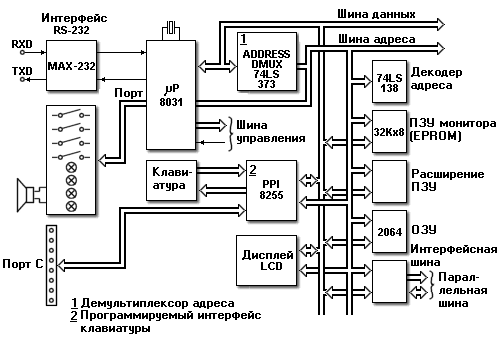 Это устройство включает в себя следующее элементы:Микропроцессор:  8-разрядный микропроцессор 8031, который служит в качестве центрального устройства обработки данных.Демультиплексор:Демультиплексор данных/адреса используется для разделения шины адреса и шины данных. Шина демультиплексора состоит из 8-битной шины данных и 16-битной шины адреса. Разделение шин реализуется с помощью стробирующего сигнала ALEAddressLatchEnable (включение регистра адреса), который поступает на 8-битный регистр-защёлку.ПЗУ:Постоянное Запоминающее Устройство, которое содержит управляющую программу для проведения экспериментов.ОЗУ:Оперативное запоминающее устройство используется микропроцессором для хранения временной информации и пользовательских программ.ППИ:Программируемый периферийный интерфейс - 8255 - служит для передачи данных от клавиатуры к микропроцессору и обеспечивает дополнительную 8-битную шину ввода-вывода.ЖК  (LCD)дисплей :ЖК  модуль содержит БИС-контроллер (LSIcontroller), который используется для буквенно-цифрового отображения. Благодаря генератору символов и ОЗУ контроллера, в котором хранится информация о визуализации данных, 96 различных ASCII и 32 специальных символа могут быть выведено на дисплей. Дисплей обеспечивает индикацию двух 16-ти символьных строк.Схема RS-232:  Используется для подключения ЕВ-153 к другим устройствам ( IBMPC/XT/AT-совместимым персональным компьютерам, принтерам и т.д) через стандартный последовательный интерфейс. Интерфейсная шина:  Дополнительный параллельный порт ЕВ-153. Данный порт содержит восемь линий данных, 4 адресные линии, одну линию для выбора микросхемы и заземление. Данные линии позволяют подключить к ЕВ-153 различные устройства: реле, датчики, системы управления чем-либо и т.д.EB-153 имеет две кнопки:RESET:  перезагружает микропроцессор;INTERRUPT:  производит прерывание микропроцессора. Оборудование Для проведения этого эксперимента вам необходимо следующее оборудование:Лабораторный стенд PU-2000 Печатная плата EB-153Комплект соединительных кабелей DL-20 Порядок работыУстановка Включите электропитание лабораторного стенда. 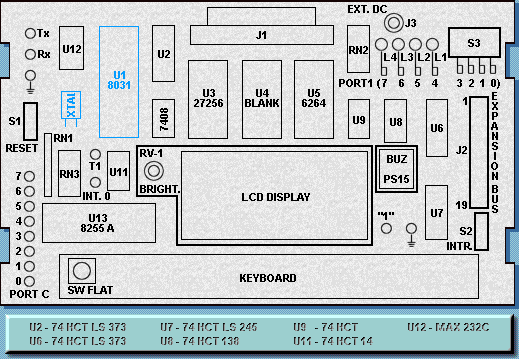 Определите местоположение интегральной схемы микропроцессора 8031 и кварцевого кристалла в металлическом корпусе. Центральный Процессор (ЦП)  ЕВ-153 производит все операции с данными, арифметические операции, синхронизацию и управление внешними компонентами.8031 - это ЦП для целей управления со встроенной  программной памятью. Он может управлять 64 Кбайтами внешней програмной памяти в дополнение к 64 Кбайтам внешней памяти данных.8051 - это 8031 с менее, чем 4 Кбайтамипрограмной памяти, которые реализована как кристалл ПЗУ с масочным программированием, тогда как  8751 имеет 4 Кбайтное ПЗУ с возможностью УФ или электрического стирания.Общий термин "8051" используется как общее обозначения для серий 8031, 8051, и 8751. Определите местоположение компонентов памяти (см. кнопку Zoom). Четыре ИС используются в качестве компонентов памяти:8031 содержит 128 байт внутреннего ОЗУ данных и 128 байт  регистров специальных функций.27256 EPROM  (32 Кбайт) содержит управляющую программу. Данный объем памяти используется как программная память.6264 ОЗУ (8 Кбайт)  - эта область памяти используется для програм пользователя или в качестве памяти внешних данных. Микропроцессор выполняет программы пользователя сохраненные в этой области памяти.Посадочное гнездо ИС может быть использовано для подключения 28-ми контактной ИС памяти, что обеспечивает увеличение програмной памяти от 8 до 32 Кбайт. В качестве такой ИС может быть использована ИС ПЗУ предварительного программирования с возможностью УФ EPROM  или электрического EEPROM  стирания. Эта память используется для хранения программ специального назначения. Определим местоположение 3-х шин, соединяющих ЦП с другими схемами. ШИНА ДАННЫХ - это двунаправленное 8-контактноесоединение используемое для передачи команд или данных между ЦП и другими схемами.Направление потока данных задается ЦП с помощью сигналов RD, WR, и  PSEN которые передаются по шинам управления и адреса.ШИНА АДРЕСА - это 16-контактное соединение ЦП с другими схемами. При использовании 40-контактного исполнения ИС 8051, существует проблема нехватки линий шины адреса для передачи 16-ти битного значения.Эта проблема решается с помощью использования некоторых линий шины данных для передачи младшего разряда адреса. В первой половине каждого цикла данные линии содержат значения младшего разряда адреса. При этом сигнал ALE (включение регистра адреса) принимает уровень высокого потенциала, что является индикацией передачи адреса через шину данных.В ЕВ-153, значение адреса хранится в регистре 74LS373. Во второй половине цикла, шина данных используется только для передачи данных.ШИНА УПРАВЛЕНИЯ служит для передачи всех ненаправленных и нефункциональных сигналов управления системой микрокомпьютера. Рассмотрим устройство и принцип работы ЖК-модуля. ЖК-модуль состоит из ЖК-панели, ЖК-драйвера и контроллера. Все три устройства смонтированы на одной печатной плате. ЖК-панель представляет из себя матрицу, которая может отображать две 16-значные строки. Каждый знак индицируется на участке  5*7 точек.  Благодоря взаимодействию между генератором символов, построеном на ПЗУ, и ОЗУ, в котором хранится информация о визуализации данных, ЖК-дисплей может отображать данные полученные от микроконтроллера. Определите местонахождение ППИ 8255 (программируемый переферийный интерфейс). Это устройство служит для передачи данных от клавиатуры к микропроцессору. Нажмите кнопку RESET.Нажмите клавишу "Н" для отображения меню помощи.Используйте клавишу "стрелка вниз", чтобы просмотреть всю информацию, содержащуюся в меню помощи.Используйте клавишу "стрелка вверх" для перехода в предыдущий дисплей.Нажмите клавишу CLEARENTRY (очистить ввод), чтобы закрыть меню помощи.Используйте КОМАНДЫ ДОСТУА К ПАМЯТИ для проверки и изменения памяти микропроцессора и внешней памяти. Начните с памяти кода. Память кода является внешней для микропроцессора 8031.Обращение к этой области памяти выполняется в ходе работы программы по адресу, хранящемуся в програмном счетчике, и генерацией микропроцессором сигнала PSEN (сигнал разрешения выбора программы).Это команда позволяет вам загружать, проверять и изменять программы записанные в шестнадцатеричном формате в памяти кода. Напечатайте следующее:		CBYTE 0000HПомните, что адрес - это 4-значное шестнадцатеричное число, за которым следует Н.Адрес 0000Н - это первый адрес управляющей программы.После ввода нажмите клавишу ENTER . Используйте стрелки для изменения адреса.Данные не будут изменяться, пока вы не нажмете клавишу ENTER.Изменения адресов стрелками не меняет их содержимого.Установите адрес в E000H и запишите данные хранящиеся по этому адресу.Это первый адрес кода памяти пользователя.Так как это ОЗУ, данные могут быть изменены. Введите значение данных и нажмите клавишу ENTER.Вернитесь к первому адресу и посмотрите, каким образом данные были записаны в память. Попытайтесь изменить данные, принадлежащие местоположению ПЗУ (адрес с 000H до 7FFFH).Каков результат этой операции?Нажмите клавишу CLEARENTRY (очистка ввода), чтобы отменить эту операцию.Использование команды внешней памяти.Для доступа к внешней памяти данных используется команда МОVХ.В 8031 эту операцию выполняют сигналы RD (чтения) и WR (записи).Команда  XBYTE использует RD и WR для доступа к внешней памяти данных. Напечатайте следующее:XBYTEE000HНажмите клавишу ENTER и измените адрес данных.Эта команда работает так же, как и команда СВYTE.Внешняя память и память для хранения программ перекрываются в 8 Кбайт ОЗУ.Следовательно, значения данных такие же, как если бы они считывались и RD-сигналом и PSEN-сигналом. Используйте команды внутренней памяти. Внутренняя память - это ОЗУ данных сформированное внутри ИС процессора.Данная область памяти  занимает адреса 00Н - 7FH.Существуют 4 блока универсальных регистров (адреса с 00Н по 1FH)Стек - это область памяти внутреннего ОЗУ данных.В области памяти 20Н - 2FH находятся байты, имеющие возможность побитовой адресации.Обратите внимание на то, что значение байта должно быть адресом в ОЗУ данных. Причем это значение должно оставлять участок памяти для стека таким образом, чтобы указатель стека никогда не превысил значения 7FH. Для отображения содержимого адреса 70Н во встроенной памяти данных, введите следующее:			CBYTE 70HИспользуйте стрелки в соответствии с указаниями данными ранее, при описании команды CBYTE. Использование команды памяти регистра.В 8031 регистры специального назначения занимают диапазон памяти от 80Н до FFH. Однако регистры не используют эту область памяти целиком.Для отображения содержания регистра 90Н, введите следующее:			RBYTE 90HЗаметьте, что значение байта должно быть адресом в регистре ОЗУ Нажмите клавишу ENTER.На дисплее высветится состояние Порта 1, соответствующее адресу 90Н.Измените данные порта и посмотрите как изменяется состояние светодиодов, подключенных к этому порту.Обратите внимание, что только 4 контакта (бита) порта подключены к светодиодам. Остальные 4 бита подключены к переключателям.Используйте стрелки, чтобы изменить адрес и вернуться к нему, меняя позиции переключателей. Использование команды битовой памяти. Часть встроенной памяти данных и  регистры специального назначения имеют возможность побитовой адресации.Битовые адреса с 00Н по 7FH - это внутренняя память.Битовые адреса с 80Н по FFH относятся к отдельным битам регистров.Для отображения содержания Бита 0, Порта 1, введите следующее:			RBIT 90HНажмите клавишу ENTER.На дисплее будет отображено состояние Бита 0, Порта 1.Измените установку переключателя подключенного к этому порту и используйте стрелки для отображения  данных, каждого бита.Измените данные Бита 0, Порта 1. Как изменилось состояние светодиода, управляемого данным битом? Выключите питание лабораторного стенда. Отключите печатную плату ЕВ-153 от PU-2000. ВопросыВ чем различие между встроенным (внутренним) и внешним ОЗУ? Внутреннее ОЗУ находится в микропроцессоре, а внешнее в ИС ОЗУ на плате. И внутреннее, и  внешнее ОЗУ сформированы внутри ИС установленных на плате. Внутреннее ОЗУ установлено на плате, а внешнее может быть вставлено в контактное гнездо, если необходимо. Сколько контактов имеет шина данных?Восемь. Шестнадцать. Двадцать четыре. Сколько адресов может быть выбрано шиной адреса?16 Кбайт 32 Kбайта64 KбайтаКак и когда микропроцессор обращается к памяти кода? Во время выполнения программы после перезагрузки системы по адресу  в программном счетчике.Перед выполнением программы по адресу в программном счетчике и по PSEN сигналу от микропроцессора.Во время выполнения программы по адресу в программном счетчике и по PSEN сигналу от микропроцессора. Какой сигнал записывает данные в память кода?RD сигнал WR сигнал PSEN сигнал Как работает стек?Данные, записанные последними, могут быть прочитаны первыми. Данные, записанные первыми, могут быть прочитаны первыми.Данные могут читаться в произвольном порядке. Лабораторная работа №2.(время выполнения 4 часа)«Исследование управляющих подпрограмм»Цель работы:1.Научиться запускать простые программы на ЕВ-153.2.Использовать управляющие программы.3.Выполнять программы в пошаговом режиме и в режиме реального времени.4.Менять формат записи программы с формата машинного языка на формат Ассемблера и наоборот.  Подготовка к работе:Управляющая программа содержит указатель адреса команды, которая должна быть выполнена в ходе следующего рабочего цикла.Команда ASM начинает свою работу с адреса, указанного после ключевого слова АSM. Если адрес не указан, используется значение указателя по умолчанию.Это значение равно первому доступному коду ОЗУ (Е000Н).Управляющая программа отображает адрес указателя.Для редактирования мнемонической команды 8051, пользователь должен нажать клавишу ENTER.Стрелки вправо и влево могут быть использованы для правки текста.Если пользователь введет неправильную команду, на дисплее высветится сообщение о синтаксической ошибке.Синтаксическая ошибка не изменяет значение указателя. Оборудование Лабораторный стенд PU-2000Печатная плата EB-153Комплект соединительных кабелей DL-20 Поместите печатную плату ЕВ-153 на лабораторный стенд.Включите питание. Порядок работыЧтобы выполнить команду ASM, наберите следующее: ASME000H и нажмите клавишу ENTER.Наберите на клавиатуре команды указанные ниже и нажмите клавишу "CLEAR" после последней команды.			CLR A			INC A			LJMP E001HЭто простая программа увеличивает содержимое аккумулятора. Теория Дезассемблирующая программа позволяет пользователю перевести значения памяти в мнемонические команды 8051.Управляющая программа рассматривает начальный адрес команды как первый байт команды. При этом второй и третий байты, если необходимо, интерпритируются как операнды.Кнопка "стрелка вниз" может быть использована для увеличения указателя адреса на 1 и вывода других дезассемблированных команд на дисплей. Эксперимент - 1 Наберите DASME000H и нажмите клавишу ЕNTER.С помощью клавиши "стрелка вниз", выведите на экран программу сохраненную в памяти. Сравните ее с командами Ассемблера, которые Вы ввели.Нажмите клавишу "CLEAR", чтобы выйти из данного режима. С помощью команды CBYTE, убедитесь, что команды были записаны в память правильно, в шестнадцатеричном формате.Теория - 2 КОМАНДЫ режима ИСПОЛНЕНИЯ ПРОГРАММЫ используются для управления выполнением программ, которые уже записаны.Команда GO запускает выполнение программы в режиме реального времени.Чтобы запустить программу, наберите следующую команду и нажмите клавишу ENTER.			GOE000HВо время выполнения программы на дисплее высвечивается сообщение: RUNNINGUSER'SPROGRAM (идет выполнение программы пользователя).Программа будет выполняться до тех пор пока вы не нажмете клавишу INTR.Тогда выполнение программы остановится и значение счетчика команд и соответствующая ему команда отобразиться на дисплее.Нажимая клавишу "стрелка вниз", Вы можете вывести на дисплей следующие регистры и их значения:SP (указатель стека)	A  (аккумулятор) DPTR (указатель данных)         РSW (слово состояния программы)Нажмите клавишу "стрелка вниз" снова, чтобы вернуться в управляющую программу. Эксперимент - 2 При прерывании программы, используя специальные команды отображения данных (команды дампинга), можно вывести на дисплей содержимое регистров и внутренней памяти.Наберите RDUMPEOH и нажмите клавишу ENTER, чтобы вывести на экран содержимое аккумулятора.Нажмите на клавишу "CLEAR", чтобы отменить эту команду. Теория - 3 В пошаговом режиме, выполнение программы останавливается после выполнения каждой команды.После остановки, управляющая программа отображает следующую команду и ее адрес (значение счетчика команд), содержимое аккумулятора, указатель данных, указатель стека и слово состояния программы.Вы можете приостановить автоматическое пошаговое выполнение программы, нажав любую клавишу. В таком режиме отображаемые на экране данные не меняются до тех пор пока Вы не отпустите нажатую клавишу.После того как вы отпустите клавишу, выполнение программы продолжиться.Эксперимент - 3 Наберите на клавиатуре STEPE000H и нажмите клавишу ENTER, чтобы запустить пошаговое выполнение программы.Наблюдайте за работой программы и приращением аккумулятора.Попробуйте нажимать клавиши для того, чтобы приостанавливать выполнение программы на различных участках. Нажмите клавишу INTR, чтобы прекратить выполнение программы.Нажмите клавишу "стрелка вниз", чтобы вывести на дисплей содержание регистров.Снова нажмите клавишу "стрелка вниз", чтобы выйти из режима пошагового выполнения программы.С помощью команд "дампинга" сравните текущие значения регистров с предыдущими. Теория - 4 Команда контрольной точки устанавливает или отменяет размещение контрольной точки по определенному адресу.Размещение контрольной точки проверяется при выполнении программы командами "Go" и "Step".Когда программа обращается к адресу, содержащему контрольную точку, система прерывает работу микрокомпьютера и останавливает обработку данных.Затем отображаются адрес контрольной точки и соответствующая ему команда. Нажимая клавишу "стрелка вниз", Вы можете вывести на дисплей следующие регистры и их значения:SP (указатель стека)           A (аккумулятор)DPTR (указатель данных)	      PSW (слово состояния программы)Обратите внимание, что все эти значения соответствуют состоянию микрокомпьютера ДО выполнения команды, размещенной по адресу контрольной точки.Адрес контрольной точки должен быть первым адресом команды, а не адресом операнда. Эксперимент - 4 Наберите на клавиатуре BRE002H, чтобы установить контрольную точку по адресу E002H и снова запустите пошаговый режим.Обратите внимание на остановку выполнения программы по адресу контрольной точки. Вернитесь к управляющей программе и сбросьте контрольную точку, набрав на клавиатуре BR, а затем нажав ENTER.Снова запустите пошаговый режим. Эксперимент - 5 Сейчас Вы попробуете использовать несколько встроенных функций управляющей программы.Следующий набор программ используется для взаимосвязи микропроцессора и дисплея.Операция "CLEARDISPLEY" (очистить дисплей) (адрес FF80H) удаляет всю информацию с дисплея. Введите следующую программу: АДРЕС    КОМАНДА         КОММЕНТАРИЙE000HLCALLFF80H    вызов подпрограммы очистки дисплеяE003HLJMPE003H      ОСТАНОВКА Наберите на клавиатуре GOE000H и нажмите клавишу ENTER.Посмотрите, как выполняется очистка дисплей.Нажмите кнопку INTR для выхода из программы. ASCII-данные могут быть переданы на дисплей с помощью заполнения буфера памяти, адреса FF90H - FFAFH, и выполнения процедуры DISPLAY-BUFFER (адрес FF83H).Используйте команду XBYTE, чтобы загрузить в буфер данные в соответствии с приведенными ниже значениями. Введите следующую программу: АДРЕС     КОМАНДА             КОММЕНТАРИЙE000H   LCALLFF83H вызывает операцию отображения  данных из буфераE003H   LJMPE003H ПАУЗА Наберите на клавиатуре GOE000H и нажмите клавишу ENTER.Посмотрите, как отображается информация на дисплее.Нажмите кнопку INTR, чтобы выйти из программы.Выполните эту программу, используя различные значения из таблицы ASCII (от 00Н до 7FH). Теория - 5 Для передачи однобайтного ASCII символа в буфер дисплея необходимо указать позицию на дисплее (по адресу FFB0H), данные для отображения (по адресу FFB1H) и выполнить операцию DISPLAY-CHARACTER (адрес FF86H).Значение позиции на дисплее может лежать в диапазоне от 00Н до 1Fh.С помощью команды XBYTE запишите данные во внешнюю память. АДРЕС               ДАННЫЕ             КОММЕНТАРИЙFFB0H                05H                       адрес символа: 5FFB1H                58HASCII символ: "X" Эксперимент - 6 Введите следующую программу: АДРЕС         КОМАНДА                КОММЕНТАРИЙE000HLCALLFF80H           очистка дисплеяE003HLCALLFF86H           вывод символа на дисплейE006HLJMPE006H             ПАУЗА Наберите на клавиатуре GOE000H и нажмите клавишу ENTER. Посмотрите как символ Х появляется на шестой позиции дисплея.Нажмите кнопку INTR, чтобы выйти из программы.Выполните эту программу для разных ASCII-символов и позиций дисплея. Выключите питание.Отключите EB-153 от PU-2000. ВопросыКаким образом можно установить аккумулятор в 0?Нажатием клавиши "CLEAR" или клавиши "стрелка вниз". Нажатием клавиши INTR. С помощью команды RDUMPE0H. Сколько ASCII-символов может быть отображено? 32 64 128 Какова разница между пошаговым выполнением программы и выполнением в реальном времени? В пошаговом режиме программа прерывается после выполнения каждой команды. В режиме реального времени программа прерывается только по адресу контрольной точки или при нажатии клавиши INTR. Никакой разницы нет, разница только в применении программы. Выполнение в реальном времени не может быть прервано. Лабораторная работа №3.(время выполнения 4 часа)«Исследование команды передачи данных»Цель работы: 1.Научиться понимать разницу между режимами адресации микрокомпьютера.2.Писать программы, в которых используются команды передачи данных.3.Передавать и извлекать данные и команды из различных областей памяти. 8051 имеет четыре блока, каждый из которых содержит 8 регистров. Эти блоки находятся по адресам 0 - 31 (00H - 1FH) во внутреннем ОЗУ данных.Адресация регистра обеспечивает доступ к восьми регистрам (R0-R7) выбранного блока регистров (RB).Один из четырех блоков выбирается с помощью двухбитного поля в регистре PSW (слово состояния программы), показанного на схеме ниже.Это два бита RS0 и RS1. 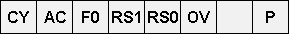 Оборудование Лабораторный стенд PU-2000Печатная плата EB-153Комплект соединительных кабелей DL-20 Подключите EB-153 к PU-2000.Включите питание PU-2000. Порядок работыPSW-регистр расположен по адресу D0H.Следующая программа демонстрирует как управлять блоками регистров микроконтроллера 8051.Знак решетки (#) расположенный сразу перед выражением показывает, что это непосредственный (определяемый программой) операнд данных, а не адрес. Введите следующую программу в память микрокомпьютера.АДРЕС            КОМАНДА          КОММЕНТАРИЙE000HMOVD0H,#18H      выбор блока регистров 3RS1=1, RS0=1                   E003HMOVR0,#55H         устанавливает R0=55HE005HMOVR1,#66H         устанавливает R1=66HE007HMOVR2,#77H         устанавливает R2=77HE009HMOVD0H,#00H      восстановление блока регистров 0   RS1=0, RS0=0                  E00CHLJMPE00CH           ПАУЗА Запустите программу с помощью команды GO.Нажмите кнопку INTR, чтобы остановить программу и покинуть режим выполнения программы.Не используйте команду "STEP", если вы работаете с  регистром PSW. Используйте команду DDUMP, чтобы вывести на экран содержимое регистров R0 и R2, блока 2. Обратите внимание, что числовые значения из нашей программы были сохранены по соответствующим адресам (адрес с 18Н по 1АН). Теория - 1 Прямая адресация является средством доступа только к  регистрам специального назначения, имеющим  байтовую  организацию, и к битам памяти внутри этих регистров.Прямая адресация байтов может быть так же использована для доступа к младшим 128 байтам внутреннего ОЗУ данных. Эксперимент - 1 Следующая программа показывает несколько примеров прямой адресации к внутреннему ОЗУ данных.Введите в память микрокомпьютера программу, показанную ниже.АДРЕС      КОМАНДА                   КОММЕНТАРИЙE000HMOV 20H,#11H         запись 11H в адрес 20HE003HMOV 21H,20H           запись содержимогоадреса20Н в адрес 21HE006HMOV 22H,21H           запись содержимогоадреса 21Hв адрес 22HE009HLJMPE009H             Пауза Выполните программу и нажмите кнопку INTR для остановки программы.Используйте команду DDUMP, чтобы вывести на экран содержимое внутреннего ОЗУ данных. Обратите внимание, что числовое значение 11H сохранилось в соответствующих ячейках памяти (адрес 20Н и 21H).Определите различие между командами MOV.Знак решетки (#) указывает на численное значение, которое передается по определенному адресу.В нашем случае, число 11H передается по адресу 20H (команда MOV 21H,#11H). Если знак "решетка" отсутствует, переданные данные - это содержимое ячейки по данному адресу.В нашей программе, данные, находящиеся по адресу 20H передаются по адресу 21H (команда MOV 21H,20H) и адресу 22H (команда MOV 22H,21H).Теория - 2 Прямая побитовая адресация обеспечивает доступ к 128-битовой области внутреннего ОЗУ данных и 128-битовой области регистров специального назначения.128-битовая область внутреннего ОЗУ данных находится по адресам 20H - 2FH внутренней памяти данных, которая имеет байтовую организацию.Например, битовый адрес 00H соответствует адресу байта  20H, бит 0, внутреннего ОЗУ данных. Эксперимент - 2 Следующая программа показывает некоторые примеры прямой адресации к битам внутреннего ОЗУ данных. Введите программу.АДРЕС      КОМАНДА                КОММЕНТАРИЙE000H		CLRC		сброс флага переносаE001H		MOV 00H,C	запись флага переноса поадресу битаE003H		CPLC		инвертация флага переносаE004H		MOV 01H,C	запись флага переноса поадресу битаE006H		CPLC		инвертация флага переносаE007H		MOV 02H,C	запись флага переноса поадресу битаE009H		CPLC		инвертация флага переносаE00AH		MOV 03H,C	запись флага переноса поадресу битаE00CH		CPLC		инвертация флага переносаE00DH		MOV 04H,C	запись флага переноса по адресу битаE00FH		CPLC		инвертация флага переносаE010H		MOV 05H,C	запись флага переноса по адресу битаE012H		CPLC		инвертацият флага переносаE013H		MOV 06H,C	запись флага переноса поадресу битаE015H		CPLC		инвертация флага переносаE016H		MOV 07H,C	запись флага переноса по адресу битаE018H		LJMP E018H	ПаузаЗапустите данную программу. Нажмите кнопку INTR для остановки программы. Используйте команду DDUMP, чтобы вывести на экран содержимое внутреннего ОЗУ данных.Наберите на клавиатуре DDUMP 20h и нажмите ENTER.Этот адрес должен показать содержимое битовых адресов с 00H по 07H.Обратите внимание, что программа, бит за битом, записала величину 10101010 (AAH) в битовые адреса с 00H по 07H.Эти битовые адреса соответствуют адресу байта  20H. Вам необходимо использовать функции "дампинга", для того, чтобы вывести на дисплей содержимое внутреннего ОЗУ данных, так как управляющая программа использует эти ячейки и изменяет их содержимое, когда управление микрокомпьютером возвращается к ней.Теория - 3 Обращение к внутреннему ОЗУ данных может выполняться с помощью косвенной адресации регистров. При такой адресации, при выборе блока регистров, используются значения регистров R0 и R1.Знак @ ("эт"), стоящий перед символом регистра (R0 или R1), обозначает косвенную адресацию. Эксперимент - 3 Следующая программа показывает некоторые примеры косвенной адресации к внутреннему ОЗУ данных.Введите следующую программу в память микрокомпьютера: АДРЕС      КОМАНДА                КОММЕНТАРИЙE000HMOVR0,#20H          установка указателя адреса на 20HE002HMOV @R0,#55H       перемещение 55H в адрес укзанный в R0E004HINCR0                      увеличение указателя адресаE005HMOV @R0,#66Hперемещение 66H в адрес укзанный в R0E007HINCR0                      увеличение указателя адресаE008HMOV @R0,#77H     перемещение 77H в адрес укзанный в  R0E00AHMOVA,@R0           перемещение указателяданныхв регистр АE00BHLJMPE00BH            остановка Запустите данную программу. Нажмите кнопку INTR, чтобы прекратить выполнение программы.Используйте команду DDUMP, чтобы вывести на экран содержимое внутреннего ОЗУ данных.Наберите на клавиатуре DDUMP 20H и нажмите клавишу ENTER.Обратите внимание, что программа записывает значения 55Н, 66H и 77Н по адресам 20Н, 21Н и 22Н соответственно. Используйте команду RDUMP, чтобы вывести на экран содержимое аккумулятора.Наберите на клавиатуре RDUMPE0H и нажмите кнопку ENTER.Заметьте, что эта программа записывает последнее значение указателя адреса в аккумулятор. Теория - 4 16-битовый указатель данных (DPTR) может быть использован для доступа к любому адресу полного 64К внешнего адресного пространства.Команды MOVX используются для доступа к внешней памяти данных.Непосредственная адресация позволяет обращаться к памяти для хранения программ, как к неизменяемым данным. Непосредственная адресация выполняется с помощью команды MOVC. Эксперимент - 4 Следующая программа показывает пример доступа к внешней памяти данных и к памяти для хранения программ.Программа, показанная на следующем экране копирует первые байты управляющей программы в ячейки внешнего ОЗУ. Введите программу, в память микрокомпьютера.Запустите программу. Нажмите кнопку INTR, чтобы остановить выполнение программы.Используйте команду DASM, чтобы сравнить адреса ПЗУ с 0000H по 0002H и адреса ОЗУ с E100H по E102H соответственно. Выключите стенд.Отключите ЕВ-153 от лабораторного стенда. ВопросыКак можно прочитать код программы из памяти для хранения программ?С помощью команды MOV. С помощью команды MOVХ. С помощью команды MOVC. С помощью какой команды программа осуществляет доступ к данным во внутренней памяти? Используя команды MOV. Используя команды RDUMP. Используя команды MOVX. С помощью какой команды программа осуществляет доступ к данным из внешней памяти?Используя команды MOV. Используя команды MOVХИспользуя команды DASM. Какие сигналы активируются во время передачи кода из памяти для хранения программ?ANSWERPSENCLEARENTRYINTRКакие сигналы активизируются во время передачи внешних данных? ANSWER RD и WR PSEN INTR Лабораторная работа №4.(время выполнения 4 часа)«Исследование портов ввода-вывода микроконтроллера»Цель работы:1.Научиться выполнять операции с булевыми переменными.2.Использовать возможности ввода-вывода микрокомпьютера.3.Понимать принципы работы программ, в ходе которых используются порты микрокомпьютера.4.Писать программы, которые используют Булевы функции. Оборудование Лабораторный стенд PU-2000Печатная плата EB-153Комплект соединительных кабелей DL-20 Подключите EB-153 к лабораторному стенду PU-2000.Включите лабораторный стенд. Теория В  упражнении приведен пример Булевой обработки данных.Булевыми переменными являются биты.Одна из важных характеристик 8051 - это возможность непосредственной битовой адресации.Возможность непосредственной битовой адресации позволяет писать более эффективные программы, поддерживающие режимы двоичного ввода и вывода, что часто необходимо в программах управления.К порту 8051 подключено четыре светодиода и четыре переключателя:Контакты, подключенные к светодиодам: бит 7, бит 6, бит 5 и бит 4;  к переключателям: бит 3, бит 2, бит 1, бит 0. В следующих программах приведены примеры обработки данных битов порта Р1.Программа, показанная на следующем экране используется для передачи светодиодам логических состояний переключателей. Порядок работыНапишите программуАДРЕС          КОМАНДА                КОММЕНТАРИЙE000HMOVC,93H           читает бит 3 и передает биту 7E002HMOV 97H,CE004HMOVC,92H           читает бит 2 и передает биту 6E006HMOV 96H,CE008HMOVC,91H           читает бит 1 и передает биту 5E00AHMOV 95H,CE00CHMOVC,90H          читает бит 0 и передает биту 4E00EHMOV 94H,CE010HLJMPE000H          переходит к начальному адресу Нажмите на кнопку RESET, чтобы установить Порт1 в исходное состояние.Выполните программу пошагово, изменяя при этом положение переключателей. Нажмите кнопку INTR, чтобы остановить пошаговое выполнение программы. Теория - 1 Программа, показанная на следующем экране, считывает значения положения переключателей, преобразует их в ASCII-значения ("0" и "1") и отображает эти символы на алфавитно-цифровом дисплее.Операция CLEAR-DISPLAY-BUFFER (очистить буфер дисплея) (адрес FF89H) очищает буфер дисплея (адреса FF90H - FFAFH), записывая ASCII-значение знака пробела (20H) во все ячейки буфера. Перед выполнением команды JNC происходит увеличение значения программного счетчика, затем к нему добавляется значение относительного смещения (в нашем случае - 02H). Эксперимент - 1 Введите программу в память микрокомпьютера: АДРЕС          КОМАНДА                КОММЕНТАРИЙE000H	LCALLFF89H	вызывает операцию очистки		 буфера дисплеяE003H	MOVDPTR,#FF90H	устанавливает указатель данных		на  адрес буфераE006H	MOVC,93H	читает бит 3 и передает его в бит		 переносаE008H	MOVA,#30H	записывает в буфер памяти		 символ ASCII "0"E00AH	MOVX @DPTR,AE00BH	JNC 02H	проверяет бит порта - и переходит		+4E00DH	MOVA,#31H	записывает в буфер памяти		 символ ASCII "1"E00FH	MOVX @DPTR,AE010H	INCDPTR	увеличивает на 1 указатель		буфера дисплеяE011H	MOVC,92H	читает бит 2 и передает данные в		бит переноса E013H	MOVA,#30H	записывает в буфер памяти		 символ ASCII "0"E015H	MOVX @DPTR,AE016H	JNC 02H	проверяет бит порта – переходит		 +4E018H	MOVA,#31H	записывает в буфер памяти		 символ ASCII "1"E01AH	MOVX @DPTR,AE01BH	INCDPTR	увеличивает указатель буфера		 дисплеяE01CH	MOVC,91H	читает бит 1 и передает данные в		 бит переноса E01EH	MOVA,#30H	записывает в буфер памяти			 символ ASCII "0"E020H	MOVX @DPTR,AE021H	JNC 02H	проверяет бит порта – переходит		+4(Программа – продолжение.)АДРЕС          КОМАНДА                КОММЕНТАРИЙE023H	MOVA,#31H	записывает в буфер памяти		символ ASCII "1" E025H	MOVX @DPTR,AE026H	INCDPTR	увеличивает на 1указатель буфера		 дисплеяE027H	MOVC,90H	читает бит 0 и передает данные 		в бит переноса E029H	MOVA,#30H	записывает в буфер памяти		символ ASCII "0"E02BH	MOVX @DPTR,AE02CH	JNC 02H	проверяет бит порта – переходит		+4E02EH	MOVA,#31H	записывает в буфер памяти		 символ ASCII "1"E030H	MOVX @DPTR,AE031H	LCALLFF83H	вызывает операцию обработки		 буфера дисплеяE034H	LJMPE003H	возвращается к началу цикла С помощью команды GO запустите эту программу.Измените положение переключателей.Нажмите кнопку INTR, чтобы остановить программу. Теория - 2 8255 - это программируемый периферийный интерфейс (ППИ), созданный для использования в микрокомпьютерных системах.Его функция та же, что и у обычного устройства ввода-вывода - подключение периферийных устройств к системной шине микрокомпьютера.8255 запрограммирован системной программой таким образом, что, обычно, не требуется никаких дополнительных элементов для подключения периферийных устройств.8255 имеет 24 контакта ввода-вывода, которые могут быть индивидуально запрограммированы как две независимые группы, по 12 контактов каждая,  и использоваться в 3-х основных режимах работы. В первом режиме (MODE 0), каждая группа контактов ввода-вывода может быть разделена на подгруппы, по 4 контакта в каждой. Все контакты подгруппы работают либо в режиме ввода либо в режиме вывода.Во втором режиме (MODE1) в группе выделяется подгруппа из 8 контактов для работы в режиме ввода или вывода. 3 контакта из 4 оставшихся используются для сигналов подтверждения установления связи и прерывания.Третий режим работы (MODE 2) - это режим двунаправленной шины. Подгруппа из 8 контактов формирует двунаправленную шину и 5 контактов, один из которых принадлежит другой группе, используются для обмена сигналами для установления связи. На этом рисунке дан формат определения режима ППИ. 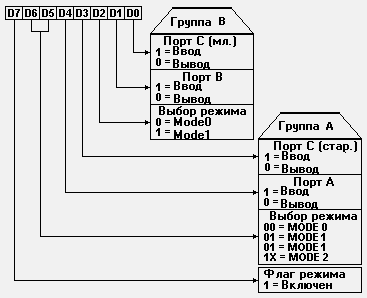 Адреса ППИ указаны ниже:АДРЕС            ОПИСАНИЕ0000H                 Порт A0001H                 Порт B0002H                 Порт C0003H                 Регистр режима Следующая программа использует Порт C ППИ (8255-программируемый периферийный интерфейс) для вывода значения двоичного счетчика. Эксперимент - 2 Введите программу в память микрокомпьютера:АДРЕС          КОМАНДА                КОММЕНТАРИЙE000H	MOVDPTR,#0003H   	устанавливает указатель		данных на адрес регистра режима		 ППИE003H	MOVA,#80H 	 определяет Порт С как		 выходE005H	MOVX @DPTR,AE006H	CLRA	устанавливает значение		 счетчика (аккумулятора) в "0"E007H	MOVDPTR,#0002H	устанавливает указатель		данных на  Порт C ППИE00AH	INCA	увеличивает счетчик на 1E00BH	MOVX @DPTR,A	записывает значение		счетчика в Порт СE00CH	LJMPE00AH	возвращается к началу цикла Используйте команду GO, чтобы запустить эту программу.Подключите осциллограф к выходам Порта С. Убедитеь, что на выходе линии Бит 0 частота следования импульсов наибольшая, а на каждом последующем  выходе значение частоты в 2 раза меньше чем на предыдущем выходе.Нажмите кнопку INTR для остановки программы. Теория - 3 Следующая программа считывает логические состояния переключателей Порта 1 8031 и передает эти значения Порту С ППИ. Эксперимент - 3 Введите следующую программу в память компьютера.АДРЕС          КОМАНДА                КОММЕНТАРИЙE000H	MOVDPTR,#0003H	устанавливает указатель данных на		 адрес регистра режима ППИE003H	MOVA,#80H	определяет порт С как выходнойE005H	MOVX @DPTR,AE006H	MOVDPTR,#0002H	устанавливает указатель данных на		Порт C ППИE009H	MOVA,90H	считывает данные Порта 1E00BH	MOVX @DPTR,A	передает данные Порту CE00CH	LJMPE009H	переходит к началу цикла Используйте команду GO, чтобы запустить программу.Подключите выходы Порта С к осциллографу и проследите, что их значения соответствуют состояниям Порта 1.Нажмите кнопку INTR, чтобы остановить программу.На следующих экранах в систему будет внесена ошибка и она будет имитировать неисправность. Теперь запустите предыдущую программу. Подключите осциллограф для наблюдения за состоянием выходов Порта С. Состояние выходов Порта С должно соответствовать логическим состояниям Порта 1.Теперь в схеме произошли изменения. Повторите действия, описанные на предыдущем экране.Соответствуют ли состояние выходов Порта С логическим состояниям Порта 1?Какие биты не соответствуют?Нажмите кнопку INTR, чтобы остановить программу.Перейдите к следующему экрану.Теория - 4 Следующая программа сдвигает "1" по разрядам Порта1, которые подключены к светодиодами. Эксперимент - 4 Введите программу в память компьютера.АДРЕС          КОМАНДА                КОММЕНТАРИЙE000H	MOVA,#10H	устанавливает начальное состояниеE002H	CLRC	очищает флаг переносаE003H	MOV 90H,A	записывает данные в Порт1E005H	RLCA	циклически сдвигает данные		 аккумулятора влево с переносом		 старшего бита в бит переноса E006H	JCF8H	продолжает сдвиг  - переход к E000НE008H	JNCF9H	возвращается к началу цикла - переход		 к E003 Запустите программу с помощью команды STEP.Проследите за сдвигом разряда, наблюдая за индикацией светодиодов.Нажмите кнопку INTR, чтобы остановить программу. ВопросыЧто такое Булева переменная?Булева переменная  - это "0" или "1". Булева переменная  - это шестнадцатеричное число. Булева переменная  - это десятичное число. Каковы признаки Булева процессора?Булев процессор производит числовые и логические операции с битами. Булев процессор производит числовые операции с битами. Булев процессор производит логические операции с битами. Как  вычисляется положительный относительный сдвиг для команды JNC? JNC-команда добавляет значение относительного сдвига с помощью программного счетчика. Команда JNC увеличивает значение программного счетчика на два после добавления значения относительного сдвига. Команда JNC увеличивает значение программного счетчика на два перед добавлением значения относительного сдвига. Как вычисляется отрицательный относительный сдвиг для команды JC? Команда JC добавляет значение относительного сдвига в дополнительном коде  к програмному счетчику (вычитает относительный сдвиг). Команда JC увеличивает значение счетчика команд на 2, затем добавляет значение относительного сдвига в дополнительном коде  (вычитает относительный сдвиг). Команда JC уменьшает значение счетчика команд на 2, затем добавляет значение относительного сдвига в дополнительном коде  (вычитает относительный сдвиг). Какое управляющее слово используется, чтобы установить Порт С ППИ-8255 в режим ввода?Примечание: Порт A и Порт B могут быть установлены в Режим 0. (X = любое состояние) 1XXX1XX1 0XXX1XX1 1XXX0XX1 Выключите лабораторный стенд.Отключите EB-153 от PU-2000. Лабораторная работа №5.(время выполнения 4 часа)«Выполнение арифметических и логических операций микроконтроллером 8051»Цель работы:1.Научиться производить вычисления на микрокомпьютере.2.Заменять логические схемы, используя функции микрокомпьютера.3.Писать программы, использующие арифметические и логические команды.4.Писать свои собственные программы и подпрограммы.Оборудование Лабораторный стенд PU-2000Печатная плата EB-153Комплект соединительных кабелей DL-20 Подключите  EB-153 к PU-2000.Включите питание PU-2000. Теория С помощью 8051 можно выполнять логические операции И, ИЛИ и исключающее ИЛИ, используя регистр A в качестве второго  операнда.8051 также может осуществлять операции логического ИЛИ или логического И между булевым аккумулятором (т.е. флагом переноса) и любым битом или его обратным кодом, к которому возможна непосредственная адресация. ANL и ORL - команды для выполнения логических операций между битом переноса и определенным битом.Так как бит переноса играет роль "аккумулятора" в Булевом процессоре 8051, все результаты вышеупомянутых логических операций будут заноситься в бит переноса.Изучите схему. 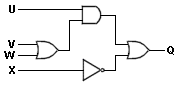 На рисунке изображена электрическая схема построенная на основе элементарных логических элементов и выполняющая некоторую логическую функцию. Функция содержит несколько Булевых переменных.Математически, данная функция может быть записана следующим образом:Q = U * (V + W) + XСледующая программа имитирует работу данной логической схемы. АДРЕС          КОМАНДА                КОММЕНТАРИЙE000H	MOVC,90H,#F0H	устанавливает Порт 1 в исходное		 положениеE003H	MOVC,91H	читает бит 1  и передает его значение		 в бит переносаE005H	ORLC,92H	логическое ИЛИ между битом 2 и		 битом переносаE007H	ANLC,90H	логическое И между битом 0 и битом		 переносаE009H	ORLC,/93H	логическое ИЛИ между обратным		 кодом бита 3 и битом переносаE00BH	MOV 97H,C	вычисление конечного значенияE00DH	LJMPE003H	переходит к  началу цикла Порт 1 используется в качестве входов и выходов логической схемы.Входы подключены к переключателям, а выходы - к светодиодам следующим образом:ВХОД  U = ПОРТ 1 - БИТ 0 (соединен с переключателем)ВХОД  V = ПОРТ 1 - БИТ 1 (соединен с переключателем) ВХОД  W = ПОРТ 1 - БИТ 2 (соединен с переключателем) ВХОД  X = ПОРТ 1 - БИТ 3 (соединен с переключателем) ВЫХОД Q = ПОРТ 1 - БИТ 7 (соединен со светодиодом) Порядок работыИспользуйте команду GO для запуска  программы.Измените положение переключателей и заполните таблицы истинности, показанные на следующих экранах. 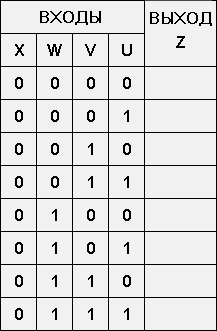 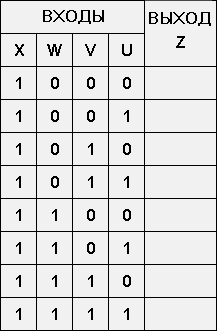 Снова запустите последнюю программу; сейчас в системе присутствует ошибка. Снова поменяйте положения переключателей в соответствии с таблицами истинности. Значение какого бита неправильное и как оно изменилось?Нажмите кнопку INTR для остановки программы. Теория - 1 8051 может осуществлять следующие арифметические операции: сложение, увеличение на единицу, уменьшение на единицу, сравнение с нулем, уменьшение на единицу и сравнение с нулем, коррекция десятичного сложения, вычитание с заемом, сравнение, умножение и деление.  Команда DIVAB делит восьмибитное целое число без знака в аккумуляторе на восьмибитное целое без знака в регистре В.Целая часть частного возвращается в аккумулятор; остаток - в регистр В.Если регистр В первоначально содержал 00H, то будет выставлен флаг переполнения, чтобы отобразить ошибку деления, и конечные значения определены не будут.В ином случае флаг переполнения будет сброшен.Команда деления также полезна для таких целей, как преобразование систем счисления или разделение полей битов в аккумуляторе (от 0 до 255) на три цифры (три байта) в двоично-десятичном формате.Программа показана на следующем экране.Результат преобразования записывается в регистры R0, R1 и R2. Рассмотрим программу: АДРЕС          КОМАНДА                КОММЕНТАРИЙE100H	MOVF0H,#64H	Записывает в B (адр. F0H) число		100 (десятичное)E103H	DIVAB	Делит на 100, чтобы определить		 число сотен E104H	MOVR2,A	Сохраняет результат в R2E105H	MOVA,#0AH	Записывает в A число 10		 (десятичное)E107H	XCHA,F0H	Обмен данными между A и B		(адрес F0H)E109H	DIVAB	Делит остаток на 10, чтобы		 определить число десятковE10AH	MOVR1,A	Сохраняет результат в R1, остаток		– одна цифраE10BH	MOVR0,F0H	Сохраняет результат в R0 E10DH	RET	Возвращается к основной		 программе Обратите внимание, что это программа является подпрограммой.8051 имеет в своем распоряжении два вида команд, используемых для работы с подпрограммами.Такими командами являются: СALL (ACALL или LCALL) и RETURN (RET).Последней командой подпрограммы должна быть команда RET. Эксперимент - 1 Программа, показанная на следующем экране, использует подпрограмму преобразования системы счисления для преобразования содержимого аккумулятора и отображения результатов на дисплее.Результаты преобразуются в ASCII-символы добавлением значения 30H (соответствующего символу "0"). АДРЕС       КОМАНДА                КОММЕНТАРИЙE000H	LCALLFF89H	Вызывает операцию очистки буфера 		дисплеяE003H	MOVA,#FFH	Устанавливает байт для преобразования E005H	LCALLE100H	Вызывает программу		 преобразования системы счисленияE008H	MOVA,#30H	Записывает в аккумулятор   ASCII "0"E00AH	MOVDPTR,#FF90H	Устанавливает указатель данных на		 адрес буфераE00DH	ADDA,02H	Преобразует первый байт в формат		ASCIIE00FH	MOVX @DPTR,A	ЗаписываетвбуферпамятиASCII R2E010H	INCDPTR	Увеличивает на 1 указатель буфера 		дисплеяE011H	MOVA,#30H	Записывает в аккумулятор   ASCII "0" E013H	ADDA,01H	Преобразует второй байт в формат		ASCIIE015H	MOVX @DPTR,A	ЗаписываетвбуферпамятиASCIR1E016H	INCDPTR	Увеличивает на 1  указатель буфера 		дисплеяE017H	MOVA,#30H	Записывает в аккумулятор ASCII "0" E019H	ADDA,00H	Преобразует третий байт в формат		ASCIIE01BH	MOVX @DPTR,A	Записывает в буфер памяти  ASCIIR2E01CH	LCALLFF83H	Вызывает операцию обработки		 буфера дисплеяE01FH	LJMPE01FH	Конец программы Запустить программу с помощью команды GO.Нажмите кнопку INTR, чтобы остановить программу.Измените значение для преобразования с первоначального FFH (адрес E004H) на другое и запустите программу снова. Теория - 2 Программа, показанная на следующем экране использует команду INC, чтобы увеличить на 1 значение двоичного счетчика, которое отображается с помощью светодиодов подключенных к Порту 1.Рассмотрим программу.АДРЕС       КОМАНДА                КОММЕНТАРИЙE000H	MOVDPTR,#FFC0H	Записывает в указатель данных 		значение задержки - самый старший		 битE003H	MOVA,#01H		Определяет постоянную задержки –		самый старший битE005H	MOVX @DPTR,AE006H	INCDPTR	Записывает в указатель данных  		значение задержки - самый младший 		битE007H	MOVA,#00H	Определяет постоянную задержки –		самый старший битE009H	MOVX @DPTR,AE00AH	CLRA	Сбрасывает значение регистра А на 		нольE00BH	SWAPA	Переставляет полубайтыE00CH	MOV 90H,A	Записывает в Порт1E00EH	SWAPA	Восстанавливает значениеполубайтовE00FH	PUSHE0	Сохраняет аккумулятор (адрес E0H)E011H	LCALLFF8CH	Вызывает программу задержкиE014H	POPE0	Восстанавливает значение		 аккумулятораE016H	INCA	Увеличивает значение счетчика на 1E017H	JBE4H,F0H	Начинает сначала, если значение		 счетчика 15 (Аккумулятор- бит4=1)		 - переходит на  E00AHE01AH	LJMPE00BH	Переходит к началу цикла Программа задержки (адрес FF8CH) обеспечивает задержку, определенную по адресам FFC0H (MSB) и FFC1H (LSB).Базовое время - 1мс. Таким образом, для данного в программе аргумента 0100H время задержки составляет 0.256 сек. В аккумуляторе хранится значение счетчика.Таким образом, при вызвове программы задержки, значение аккумулятора необходимо сохранить.Простейший способ сохранить значение аккумулятора - это использовать команду PUSH, которая запишет значение аккумулятора в стек.Команда POP восстановит значение аккумулятора.SWAPA переставляет значения младшего полубайта аккумулятора (0-3) и старшего (4-7).Операция передает значение счетчика на светодиоды, подключенные к выходам старших разрядов Эксперимент - 2 Запустить программу с помощью команды GO.Проследите как выполняется индикация двоичного счета с помощью светодиодов.Нажмите кнопку INTR, чтобы остановить программу.Снова запустите программу для разных значений временной задержки. Выключите лабораторный стенд.Отключите ЕВ-153 от PU-2000. ВопросыЧто такое подпрограмма? Короткая программа, вызываемая командами LCALL и ACALL. Ее последней командой должна быть команда RET. Короткая программа для работы с элементами ввода-вывода. Программа, используемая только управляющей системной программой. Ее последней командой должна быть команда RET. Что такое Булевый аккумулятор?Старший разряд аккумулятора. Младший разряд аккумулятора. Бит переполнения. Бит переноса. Где хранится програмный счетчик (командный счетчик), когда исполняется команда CALL?В стеке. В регистре R0. В ПЗУ. Какие операции являются логическими?INC, DEC, MOV, ADD, SUB LCALL, ACALL, RET, DIV AND, OR, XOR, ROT, CLR, CPL and SWAP Какие операции являются арифметическими? INC, DEC, DIV, ADD, SUB, MUL, DA LCALL, ACALL, RET, RETI, CLR MOV, MOVX, PUSH, POP Лабораторная работа №6.(время выполнения 4 часа)« Выполнение операций передачи управления»Цель работы:1.Изучить принципы управления стеком.2.Изучить программы, использующие команды передачи управления.3.Изучить  программы для управления устройством звуковой сигнализации. Теория Существуют 3 класса операций управления:безусловные вызовы, возвраты и переходыусловные переходыпрерыванияВсе операции передачи управления изменяют (некоторые при определенных условиях) ход выполнения программы. То есть выполнение программы продолжается с адреса, определенного  командой передачи управления. Безусловные вызовы, возвраты и переходы определяют новый адрес, с которого должно продолжиться выполнение программы.ACALL и LCALL заносят адрес следующей команды в стек (PCL для младших разрядов адреса и PCH для старших разрядов адреса) и затем определяют  новый адрес, с которого программа должна продолжить свое выполнение.RET передает управление адресу, записанному в стеке предыдущей операцией вызова и уменьшает значение регистра SP на два для того, чтобы SP соответствовал правильному адресу стека. Стек можно организовать в любой области внутреннего ОЗУ данных.8-битовый указатель стека (SP) содержит адрес стека, по которому был записан последний байт.Это также адрес стека из которого будет извлечены данные.Программа может записать и считать данные из SP. При использовании стека необходимо придерживаться следующих принципов:Определяйте указатель стека в процессе инициализации.Некоторые команды требуют обязательного использования других команд: для каждой команды ВЫЗОВА подпрограммы (Call), должна быть использована команда ВОЗВРАТА (Ret), а для каждой записи в стек (PUSH) - команда считывания из стека (POP).Вы должны восстанавливать данные регистров (команда РОР) в обратном порядке их сохранения (команда РUSH). Изучите следующую программу.АДРЕС       КОМАНДА                КОММЕНТАРИЙE000H	MOV 81H,#30H	Записывает в указатель стека (81H)  30HE003H	MOVA,#55H	Записывает в аккумулятор 55HE005H	PUSHE0H	Сохраняет значение аккумулятора (E0)E007H	LCALLE100H	Вызов подпрограммыE00AH	POPE0H	Восстановление аккумулятора (E0)E00CH	SJMPF2H	Переход на первый адрес программы		(E000)ПодпрограммаE100H	CLRA	Изменяет аккумулятор E101H	RET	Возврат к главной программе Команда SJMP передает управление команде, записанной по определенному адресу.В приведенном  примере счетчик команд увеличивается на 1, затем его значение подвергается операции относительного смещения (F2H) и программа продолжает работу с адреса E000H.Адрес кода при относительном переходе должен быть закрыт для самой команды относительного перехода.Диапазон значений от -128 до +127 байт, начиная с первого байта команды, которая следует за относительным переходом. Адреса кодов представлены в виде  восьмибитных дополнительных кодов.Поэтому для отрицательных адресов дополнительный код вычисляется как обратное значение относительного смещения плюс 1. Оборудование Лабораторный стенд PU-2000Печатаная плата EB-153Комплект соединительных кабелей DL-20 Осциллограф Подключите EB-153 к PU-2000.Включите лабораторный стенд. Порядок работыСледующая программа показывает пример использования стека и примеры безусловных вызовов, возвратов и переходов.Введите в память микрокомпьютера программу, показанную ниже.АДРЕС       КОМАНДА                КОММЕНТАРИЙE000H	MOV 81H,#30H	Записывает в указатель (81H) 30HE003H	MOVA,#55H	Записывает в  аккумулятор 55HE005H	PUSHE0H	Сохраняет значение аккумулятора (E0)E007H	LCALLE100H	Вызов подпрограммыE00AH	POPE0H	Восстанавливает аккумулятор (E0)E00CH	SJMPF2H	Переход к начальному адресу (E000)ПодпрограммаE100	HCLRA	Изменяет аккумуляторE101	HRET	Возврат к главной программе Запустить программу с помощью команды STEP.Убедитесь, что подпрограмма (адрес E100H) изменяет только содержимое аккумулятора.Обратите внимание на изменения указателя стека во время операций управления стеком (PUSH, POP, CALL и RET).Нажмите кнопку INTR, чтобы остановить программу. Теория - 1 Следующая программа используется для генерации звукового сигнала, который воспроизводиться пьезоэлектрическим элементом, который подключен к битам 0 и 1 Порта 1.Все регистры, используемые главной программой, должны быть сохранены в стеке, во время вызова подпрограммы задержки времени.На пъезоэлемент подаются звуковые частоты, которые генерируются посредством изменения состояния 0-го и 1-го контактов Порта 1. Изучите программу. АДРЕС       КОМАНДА                КОММЕНТАРИЙE000H	MOVR0,#80H	Определяет постоянную задержкиE002H	MOV 96H,C	Определяет значение одной  из линий		пъезоэлементаE004H	CPLC	Инвертирует бит переносаE005H	MOV 97H,C	Определяет значение другой линии 		пъезоэлементаE007H	PUSHD0H	Сохраняет бит переносаE009H	LCALLE100H	Вызывает программу задержкиE00CH	POPD0H	Восстанавливает бит переносаE00EH	LJMPE000H	Возврат в начало циклаПодпрограммаE100H	DJNZR0,01H	ЗадержкаE102H	RET	Возврат если конец счетаE103H	LJMPE100H	Продолжает Программа использует команду условного перехода DJNZ.В приведенном примере, данная команда уменьшает значение регистра R0 на 1 и помещает результат в определенный регистр.Если результат уменьшения регистра равен 0, то управление переходит к следующей команде; в ином случае, управление переходит к команде, расположенной по определенному адресу.Программный счетчик увеличивается на 1 и указывает на адрес следующей команды.Если результат уменьшения не 0, тогда значение относительного смещения  прибавляется к значению счетчика. После этого выполняется команда по соответствующему адресу.Подпрограмма E100H обеспечивает простую задержку в соответствии со значением, хранящимся в R0. Эксперимент - 1 Введите программу в память микрокомпьютера. АДРЕС       КОМАНДА                КОММЕНТАРИЙE000H	MOVR0,#80H	Определяет постоянную задержки  E002H	MOV 96H,C	Устанавливает состояние одной из линий пьезоэлементаE004H	CPLC	Инвертирует бит переносаE005H	MOV 97H,C	Устанавливает состояние другой линии пьезоэлементаE007H	PUSHD0H	Сохраняет бит переносаE009H	LCALLE100H	Вызов программы задержкиE00CH	POPD0H	Восстанавливает бит переносаE00EH	LJMPE000H	Возврат в начало циклаПодпрограммаE100H	DJNZR0,01H	ЗадержкаE102H	RET	Возврат, если конец счетаE103H	LJMPE100H	Продолжает Запустить программу с помощью команды GO.Нажмите кнопку INTR, чтобы остановить программу.Измените постоянную задержки (адрес E001H), чтобы задать другие частоты и снова запустите программу. Теория - 2 Следующая программа включает все светодиоды, подключенные к Порту 1, если переключатель, подключенный к биту 0 Порта 1, установлен в положение "ON".В ином случае светодиоды выключены.Изучите программу.АДРЕС       КОМАНДА                КОММЕНТАРИЙE000H	CLRC	Очищает бит переносаE001H	JNB 90H,01H	Проверяет переключательE004H	SETBC	Определяет бита переносаE005H	MOV 94H,C	Включает  или выключает LEDE007H	MOV 95H,C	Включает  или выключает LEDE009H	MOV 96H,C	Включает  или выключает LEDE00BH	MOV 97H,C	Включает  или выключает LEDE00DH	LJMPE000H	Возврат в начало цикла Команда JNB проверяет значение по определенному адресу (в данном примере 90H).Если проверяемое значение равно 0, управление переходит к определенному адресу программы.В ином случае управление переходит к следующей команде. Программный счетчик увеличивается на единицу и указывает на следующую команду.Если проверка успешна, то значение счетчика увеличивается на значение относительного смещения. Таким образом выполняется команда, адрес которой соответствует значению программного счетчика. Эксперимент - 2 Введите программу в память микрокомпьютера.АДРЕС       КОМАНДА                КОММЕНТАРИЙE000H	CLRC	Очищает бит переносаE001H	JNB 90H,01H	Проверяет переключательE004H	SETBC	Устанавливает бита переносаE005H	MOV 94H,C	Включает или выключает LEDE007H	MOV 95H,C	Включает или выключает LEDE009H	MOV 96H,C	Включает или выключает LEDE00BH	MOV 97H,C	Включает или выключает LEDE00DH	LJMPE000H	Возврат в начало цикла Запустить программу с помощью команды STEP.Поменяйте положение переключателя, подключенного к биту 0 Порта1 и проследите как изменилась индикация  светодиодов.Нажмите кнопку INTR, чтобы остановить программу. Выключите лабораторный стенд. Отключите ЕВ-153 от PU-2000. ВопросыВ чем заключается разница между командами PUSH и POP? PUSH используется для сохранения значений регистра, POP для восстановления значений регистров. PUSH восстанавливает значения регистров из стека, POP сохраняет значения регистров. Команда PUSH увеличивает значение программного счетчика на 1, а POP уменьшает на 1 значение программного счетчика. Где находится стек? Он находится во внешнем ОЗУ. Он находится внутри ПЗУ. Он находится во внутреннем ОЗУ. Что такое указатель стека? Это 8-битовый регистр, который содержит адрес, в который был записан первый байт стека. Это 8-битовый регистр, который содержит начальный адрес стека. Это 8-битовый регистр, который содержит адрес, в который был записан последний байт стека. В чем заключается разница между командами JB и JNB? Команда JB производит переход, если адрес тестируемого бита равен 0, а команда JNB производит переход, если адрес проверяемого бита равен 1. Команда JB производит переход, если проверяемый бит имеет значение 1, а команда JNB производит переход, если проверяемый бит имеет значение 0. Команда JB производит переход, если есть отрицательный перенос, а команда JNB производит переход, если его нет. Лабораторная работа №7.(время выполнения 4 часа)«Исследование внешнего прерывания- операции передачи управления»Цель работы: 1.Изучить внешние прерывания.2. Научиться писать программы обработки прерываний.3.Управлять работой программы в режиме реального времени. Теория Прерывание - это операция передачи управления.Внутренние и внешние прерывания могут влиять на ход  программы.При выполнении любого прерывания, значение программного счетчика сохраняется в стеке, а затем происходит переход к программе, сохраненной в памяти.Программист должен записать в стек значения всех регистров, которые будут изменены программой обработки прерывания, чтобы избежать потери данных. Последней командой программы обработки прерываний должна быть команда RETI.Эта команда возвращает управление основной программе аналогично команде RET.К тому же, RETI разрешает повторное прерывание для текущего уровня приоритета прерывания. 8051 может получить запрос прерывания от пяти источников: два от внешних источников через выводы INT0 и INT1, два от двух внутренних счетчиков и один через последовательный порт ввода-вывода.Каждый запрос прерывания инициирует выполнение соответствующей служебной программы, хранящейся в определенной ячейке памяти. INT0	внешний запрос	 00003H	FF00HRxDorTxD	внутренний	0023H	FF10H	последовательныйпортT1	внутренний/счетчик 1	001BH	FF20HT0	внутренний/счетчик 0	0011H	резервируетсяINT1	внешний запрос 1	0019H	резервируется Ниже показаны области для хранения программ обработки прерываний. Оборудование *Лабораторный стенд EB-2000 *Печатная плата EB-153 *Комплект соединительных кабелей DL-20 *Осциллограф*Генератор сигналов Подключите EB-153 к PU-2000.Включите питание лабораторного стенда. Порядок работыС помощью команды DASM выведите на экран адреса перехода системной управляющей программы.Наберите на клавиатуре DASM 0003H и нажмите клавишу ENTER.Обратите внимание на команду LJMP.Используйте кнопку "стрелка вниз", чтобы вывести на экран другие адреса перехода.Нажмите кнопку RESET, чтобы остановить выполнение команды DASM. Теория - 1 Каждому из пяти источников прерываний, указанных выше, может быть присвоен один из двух уровней приоритета. Также каждый из источников может быть разрешен или запрещен независимо от других источников прерывания.К тому же, все разрешенные источники могут быть одновременно разрешены или запрещены.Каждое внешнее прерывание может быть запрограммировано на активизацию либо низким уровнем сигнала либо переходом с высокого уровня на низкий.Источник запрашивает прерывание, выставляя соответствующий флаг запроса прерывания в регистре TCON или SCON. На рисунке показан формат регистра TCON (Timer/CounterControl/Status) , таймер/счетчик управление/состояние.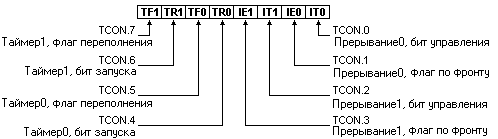 Рисунок показывает формат регистра IE (InterruptEnable), разрешение прерываний. 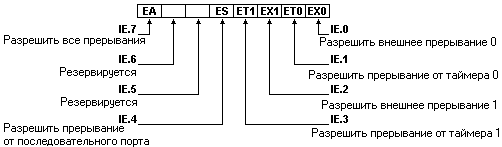 IP - приоритет прерывания - формат регистра показан ниже. 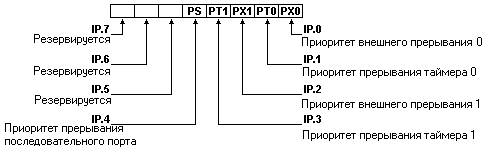 Эксперимент - 1 При использовании следующей программы микрокомпьютер работает в режиме счетчика событий.Введите в память компьютера программу, показанную на следующих экранах. АДРЕС       КОМАНДА                КОММЕНТАРИЙE000H	MOVDPTR,#FF00H	устанавливает указатель на адрес 		перехода INT0E003H	MOV A,#02H	LJMP кодE005H	MOVX @DPTR,A	записываетLJMPE100Hпоадресу		FF00HE006H	INCDPTR	указывает на первый операндE007H	MOVA,#E1H	старший разряд адресаE009H	MOVX @DPTR,A	записывает первый операндE00AH	INCDPTR	указывает на второй операндE00BH	MOVA,#00H	младший разряд адреса E00DH	MOVX @DPTR,A	записывает второй операндE00EHL	CALLFF80H	очищает дисплейE011H	MOVB8H,#01H	устанавливает высший приоритет		 для INT0 в регистре IP, адрес B8HE014H	MOV 88H,#01H	устанавливает "задний фронт" для		INT0 в регистр TCON, адрес  88HE017H	MOVA8H,#81H	устанавливает "разрешен" для INT0		 регистр IE, адрес A8HE01AH	LJMPE01AH	ждет прерывания (Продолжение программы)АДРЕС       КОМАНДА                КОММЕНТАРИЙпрограмма обработки прерыванийE100H	MOVDPTR,#E200H	устанавливает указатель на адрес		 счетчикаE103H	MOVXA,@DPTR	считывает значение счетаE104H	INCA	увеличивает счет на единицуE105H	CJNEA,#0AH,01H	проверяет, равен ли счет 10E108H	CLRA	старший разряд адресаE109H	MOVX @DPTR,A	сохраняет счетE10AH	ADDA,#30H	ASCII преобразование E10CH	MOVDPTR,#FFB1H	устанавливает адрес символаE10FH	MOVX @DPTR,A	записывает символE110H	CLRA	определяет адрес символа = 0E111H	MOVDPTR,#FFB0H	устанавливает адрес дисплеяE114H	MOVX @DPTR,A	сохраняет адрес дисплеяE115H	LCALLFF86	отображает символE118H	RETI	прекращает режим прерывания Установите генератор сигналов в следующий режим: генерирование прямоугольных импульсов, уровень TTL, частота 1Гц.Подключите генератор сигналов к контакту INT0.Используйте команду GO, чтобы запустить программу.Убедитесь, что на дисплей выводится количество принятых входных импульсов.Увеличьте частоту генератора и посмотрите как производится подсчет импульсов при новой частоте. Нажмите кнопку RESET, чтобы остановить программу. Теория - 2 Следующая программа подает сигнал на пьезоэлектрический зуммер, подключенный к контактам битов 6 и 7 Порта 1.Программа, показанная на следующем экране, ожидает прерывания, чтобы изменить значения в разрядах порта, подключенных к звуковому устройству. Эксперимент - 2 Введите программуАДРЕС       КОМАНДА                КОММЕНТАРИЙE000H	MOVDPTR,#FF00H	устанавливает указатель на адрес 		перехода INT0E003H	MOV A,#02H	LJMP кодE005H	MOVX @DPTR,A	записывает LJMP E100H в FF00HE006H	INCDPTR	указывает на первый операндE007H	MOVA,#E1H	старший разряд адресаE009H	MOVX @DPTR,A	записывает первый операндE00AH	INCDPTR	указывает на второй операндE00BH	MOVA,#00H	младший разряд адресаE00DH	MOVX @DPTR,A	записывает второй операнд E00EH	SETB 96H	устанавливает звуковое устройство –		Порт 1 - бит 6E010H	CLR 97H	устанавливает звуковое устройство –		 Порт 1 - бит 7E011H	MOVB8H,#01H	определяет IP регистрE014H	MOV 88H,#01H	определяет TCON регистрE017H	MOVA8H,#81H	определяет  IЕ регистрE01AH	LJMPE01bH	ждет прерыванияпрограмма обработки прерыванийE100H	CPL 96H	издает звукE102H	CPL 97H	издает звукE104H	RETI	возврат из режима прерывания Установите следующий режим на генераторе сигналов: генерирование прямоугольных импульсов, уровень TTL, частота 10Гц.Подключите генератор сигналов к контакту INT0.Используйте команду GO, чтобы запустить программу.Обратите внимание на то, что звуковое устройство издает сигнал с частотой генератора.Увеличьте частоту генератора сигналов и обратите внимание как изменилась частота звукового сигнала.Нажмите кнопку RESET, чтобы остановить программу. Выключите PU-2000.Отключите ЕВ-153 от PU-2000. ВопросыЧто такое прерывание? Прерывание - это операция передачи управления. Прерывание  вызывает остановку программы. С помощью прерываний выполняется управление переферийными устройствами. Сколько источников прерывания у 8051? Два, внешний и внутренний. Пять, два внешних и три внутренних. Одно внешнее прерывание. Как активизируются внешние прерывания 8051? Внешние прерывания активизируются внешним устройством, присоединенным к INT0 или INT1. Внешние прерывания активизируются только RxD или TxD последовательных портов. Внешние прерывания активизируются  только T0 или T1 устройствами таймер/счетчик. Лабораторная работа №8.(время выполнения 4 часа)«Исследование таймеров и счетчиков событий»Цель работы:1.Изучить принципы работы счетчиков событий и таймеров 8051.2.Научится изменять конфигурацию входа таймера/счетчика.3.Научиться генерировать различные типы временных сигналов. Теория 8051 содержит два 16-битных счетчика для измерения временных интервалов, ширины импульсов, счета событий и генерации точных  периодических запросов прерывания.Каждый из них может быть независимо от других запрограммирован, как 8-битный таймер или как счетчик с предварительным делителем частоты на 32 (Режим 0), как 16-битный счетчик временных интервалов или  событий (Режим 1) или как 8-битный счетчик временных интервалов или событий с автоматической перезагрузкой при переполнении (Режим 2). Если тактовая частота подается от внешнего источника через входы T0 или T1, счетчик событий/таймер называется счетчиком.Если вход счетчика подключен к встроенному генератору частоты, он называется таймером.Режим работы таймера/счетчика определяется двумя 8-битовыми регистрами, TMOD (режим таймера) и TCON (управление таймером). В зависимости от того, равен бит C/T регистра ТМОD единице или нулю ввод в счетчик может быть подключен к внешнему устройству (для использования его в качестве счетчика) или ко встроенному генератору (для использования его в качестве таймера) соответственно.Для измерения времени с помощью таймера, на его вход подаются импульсы с частотой, равной частоте встроенного генератора уменьшенной в двенадцать (12) раз. Когда бит стробирующего сигнала (GATE) регистра ТMOD равен 1, сигнал от внешнего устройства (T1, T0) или от встроенного генератора воспринимается счетчиком при условии, что уровень сигнала на  втором внешнем входе (INT0, INT1) имеет высокий уровень.Когда бит стробирующего сигнала (GATE) равен нулю, сигнал от внешнего устройства или внутреннего генератора разрешен безусловно.В любом случае, обычная функция прерывания INT0 и INT1 не зависит от режима счетчика. Инкрементирование значений счетчиков разрешено если биты TR1 и TR0 регистра TCON равны единице.Когда счетчики переполнены, биты TF1 и TF0 регистра TCON принимают значение единицы, что приводит к генерации запросов прерывания. Функции битов регистра TMOD показаны на рисунке.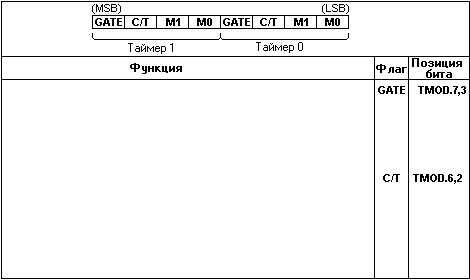 Следующая программа устанавливает Т1 (счетчик номер 1) в режим 8-битного автоперезагружаемого счетчика (C/T=1).T1 установлен в режим 2.Старший разряд T1, TH1, содержит значение перезагрузки F6H.Младший разряд TL1 увеличивается на единицу после каждого тактового импульса.Значение в TH1 перезагружается в TL1, когда TL1 переполняется.Это происходит после 10 импульсов.Каждые 10 импульсов таймер переполняется и на экран выводится значение счета. Порядок работыВведите следующую программу в память микрокомпьютера.АДРЕС       КОМАНДА                КОММЕНТАРИЙглавная программаE000	MOVDPTR,#FF20H	устанавливает указатель на адрес		 перехода к T1E003	MOVA,#02H	LJMP кодE005	MOVX @DPTR,A	записывает LJMP E100H в FF20HE006	INCDPTR	указывает на первый операндE007	MOVA,#E1H	старший разряд адресаE00	9MOVX @DPTR,A	записывает первый операндE00A	INCDPTR	указывает на второй операндE00B	MOVA,#00H	младший разряд адресаE00D	MOVX @DPTR,A	записывает второй операнд E00E	LCALLFF80H	очищает дисплейE011	MOVB8H,#08H	определяет IP регистр - адрес B8H		T1 высший приоритетE014	MOV 89H,#60H	определяет TMOD регистр - адрес 89H,		 Режим 2 - 8-битовая автоперезагрузкаE017	MOVA8H,#88H	определяет IE регистр - адрес A8H,		 Прерывание Таймера 1 разрешеноE01A	MOV 8DH,#F6H	определяет TH1 регистр - адрес 8DH,		 перезагружает F6H=FFH-10D+1E01D	MOV 88H,#40H	определяет TCON регистр - адрес 88H,		 запускает Таймер 1E020	LJMPE020H	ждет прерывания программа обработки прерыванийE100	MOVDPTR,#E200H	устанавливает указатель на адрес		 счетчикаE103	MOVXA,@DPTR	считывает счетчикE104	INCA	увеличивает значение счетчика на 1E105	CJNEA,#0AH,01H	проверяет, не равно ли значение		 счетчика 10E108	CLRA	старший разряд адресаE109	MOVX @DPTR,A	сохраняет значение счетчикаE10A	ADD A,#30HASCII	преобразование ASCIIE10C	MOVDPTR,#FFB1H	устанавливает адрес символаE10F	MOVX @DPTR,A	сохраняет символ E110	CLRA	определяет адрес символа как 0E111	MOVDPTR,#FFB0H	определяет адрес дисплеяE114	MOVX @DPTR,A	записывает адрес дисплеяE115	LCALLFF86H	символ дисплеяE118	RETI	возвращается из режима прерывания Установите следующий режим для генератора сигналов: генерирование прямоугольных импульсов, уровень TTL, частота 10Гц.Подключите генератор сигналов к Т1.Запустить программу с помощью команды GO.Проследите за тем, как программа выводит на дисплей значение счета для каждых 10 входных импульсов.Увеличьте частоту генератора сигналов и посмотрите как изменилась индикация на дисплее.Нажмите кнопку RESET, чтобы остановить программу. Теория - 1 Следующая программа устанавливает режим 16-битового таймера (режим 1) для T1 .Для T1 устанавливается значение счета равное 10 000 и 100 для программы обработки прерывания.Поэтому общее значение счета равно 1 000 000.Единица времени - 1 микросекунда, то есть частота встроенного генератора, деленная на 12.Каждую секунду таймер переполняется и на дисплее появляется значение второго счетчика.Загруженное значение вычисляется какFFFFH-2710H+1=D8E1H,где 2710H=10000D.Эксперимент - 1 Введите следующую программу в память микрокомпьютера.АДРЕС       КОМАНДА                КОММЕНТАРИЙглавная программаE000	MOVDPTR,#FF20H	устанавливает указатель на адрес		 перехода T1 E003	MOVA,#02H	LJMP кодE005	MOVX @DPTR,A	записывает LJMP E100H в FF20HE006	INCDPTR	указывает на первый операндE007	MOVA,#E1H	старший разряд адресаE009	MOVX @DPTR,A	записывает первый операндE00A	INCDPTR	указывает на второй операндE00B	MOVA,#00H	младший разряд адресаE00D	MOVX @DPTR,A	записывает второй операндE00E	LCALLFF80H	очищает дисплейE011	MOVB8H,#08H	определяет IP регистр - адрес B8HT1,		 высший приоритет. E014	MOV 89H,#10H	определяет TMOD регистр, адрес 89H,		 Режим 1 - 16-битный таймерE017	MOVA8H,#88H	определяет IE регистр, адрес A8Hразрешает прерывание Таймера 1E01A	MOV 8DH,#D8H	определяет TH1 регистр, адрес 8DH		значение перезагрузки D8HE01D	MOV 8BH,#E1H	определяет TL1 регистр, адрес 8BH		значение перезагрузки E1HE020	MOV 88H,#40H	определяет TCON регистр - адрес 88H		Запускает Таймер 1E023	CLRA	очищает программный счетчик (100)E024	MOVDPTR,#E300H	устанавливает указатель на адрес		 счетчикаE027	MOVXA,@DPTR	устанавливает начальное значениеE028	LJMPE028H	ждет прерывания программа обработки прерыванийE100	MOVDPTR,#E300H	устанавливает указатель на адрес		 программного счетчикаE103	MOVXA,@DPTR	считывает значение счетаE104	INCA	увеличивает значение счета на 1E105	CJNEA,#64H	проверяет, если счет=100, то переход Программа – продолжение.АДРЕС       КОМАНДА                КОММЕНТАРИЙобновление дисплеяE108	MOVDPTR,#E200H	устанавливает указатель на адрес		счетчикаE10B	MOVXA,@DPTR	читает значение счетаE10C	INCA	увеличивает значение счета на 1E10D	CJNEA,#0AH,01H	проверяет, равно ли значение счета 10E110	CLRA	старший разряд адресаE111	MOVX @DPTR,A	сохраняет счетE112	ADDA,#30H	ASCII преобразованиеE114	MOVDPTR,#FFB1H	устанавливает адрес символаE117	MOVX @DPTR,Aз	записывает символE118	CLRA	определяет адрес символа=0E119	MOVDPTR,#FFB0H	устанавливает адрес дисплеяE11C	MOVX @DPTR,A	записывает адрес дисплеяE11D	LCALLFF86H	выводит символ на дисплейE120	MOVDPTR,#E300H	устанавливает указатель на адрес		 счетчикаE123	CLRA	очищает значение счета обновление программного счетчикаE124	MOVX @DPTR,A	обновляет программный счетчикE125	MOV 8DH,#D8H	определяет регистр TH1, адрес 8DH, 		значение перезагрузки D8HE128	MOV 8BH,#E1H	определяет регистр TL1, адрес 8BH,		 значение перезагрузки E1HE12B	MOV 88H,#40H	определяет регистр TCON, адрес 88H, 		перезапускает Таймер 1E12E	RETI	возврат из режима прерывания Запустить программу с помощью команды GO.Пронаблюдайте за тем, как программа выводит на экран значение второго счетчика.Нажмите  кнопку RESET, чтобы остановить программу. Теория - 2 Следующая программа устанавливает T1 (таймер номер 1) в режим 8-битового автоперезагружаемого таймера (C/T=0).T1 в режиме 2.Когда таймер переполнен, на бите 7 Порта 1 генерируется прямоугольная волна.  Эксперимент - 2 Введите следующую программу.АДРЕС       КОМАНДА                КОММЕНТАРИЙглавная программаE000	MOVDPTR,#FF20H	устанавливает указатель на адрес		 перехода T1E003	MOVA,#02H	LJMP кодE005	MOVX @DPTR,	записывает LJMP E100H в FF20HE006	INCDPTR	указывает на первый операндE007	MOVA,#E1H	старший байт адресаE009	MOVX @DPTR,A	записывает первый операндE00A	INCDPTR	указывает на второй операндE00B	MOVA,#00H	младший разряд адресаE00D	MOVX @DPTR,A	записывает второй операндE00E	LCALLFF80H	очищает дисплейE011	MOVB8H,#08H	определяет регистр IP, адрес B8H,		T1 высший приоритет E014	MOV 89H,#20H	определяет регистр TMOD, адрес 89H, 		Режим 2 - 8-битный перезагружаемыйE017	MOVA8H,#88H	определяет регистр IE, адрес A8H, 		разрешает прерывание Таймера 1E01A	MOV 8DH,#01H	определяет регистр TH1, адрес		 8DH, значение перезагрузки 01HE01D	MOV 88H,#40H	определяет регистр TCON, адрес		 88H, запускает Таймер1E020	LJMPE020H	ждет прерыванияпрограмма обработки прерыванийE100	CPL 97H	инвертирует бит 7 Порта 1E102	RETI	возвращается из режима прерывания Запустить программу с помощью команды GO.Обратите внимание на прямоугольную форму сигнала на осциллографе.Измените программу, чтобы получить различные значения частоты (измените значения адреса F01CH).Нажмите кнопку RESET, чтобы остановить программу. ВопросыВ чем различие между таймером и счетчиком в 8051? Счетчик требует подачи внешнего тактового сигнала, а таймер использует сигнал от встроенного тактового генератора. Различий нет. Оба и счетчик и таймер работают от встроенного генератора, но счетчик также управляется внешним сигналом на входе Т0. Сколько режимов работы существует у таймеров и счетчиков в 8051? Один режим: таймер/счетчик. Два режима: режим таймера, Режим 1, и режим счетчика, Режим 2. Четыре режима: Режим0, Режим1, Режим2 и Режим3. Лабораторная работа №9.(время выполнения 4 часа)«Изучение принципа работы порта последовательной передачи данных»Цель работы: 1.Изучить принципы работы порта последовательной передачи данных 8051.2.Научиться передавать ASCII символы в асинхронном формате.3.Устанавливать связь между  EB-153 и персональным компьютером.Теория 8051 имеет последовательный порт ввода-вывода, который нужен для связи с периферийными устройствами через стандартный асинхронный интерфейс в полнодуплексном режиме. Последовательный порт также может работать в синхронном режиме.Полнодуплексный  последовательный порт ввода-вывода может работать в асинхронных режимах, для поддержки связи со стандартными UART  устройствами, такими как персональные компьютер, принтеры и т.д. Во время связи со стандартными UART устройствами последовательный канал может быть запрограммирован для приема/передачи 10-битового блока данных (фрейма) (Режим 1) или для приема/передачи 11-битового блока данных (фрейма) (Режим 2 или 3).Фрейм содержит стартовый бит, восемь или девять битов данных и стоп бит.В Режиме 1 и 3 модуль синхронизации передачи получает импульс от счетчика 1 каждый раз, когда счетчик переполняется.Вход счетчика 1 может быть подключен к внешнему источнику или получать внутренний сигнал, частота которого равна одной двенадцатой частоты встроенного генератора. Режим автоперезагрузки счетчика T1 обеспечивает связь на скорости 122 - 31250 бит в секунду (включая стартовый и стоп биты), при частоте встроенного кварцевого генератора 12 МГц.Управление последовательным портом и получение информации о его состоянии обеспечивается регистром управления последовательного порта (SCON). Содержимое 8-битового SCON - регистра показано ниже.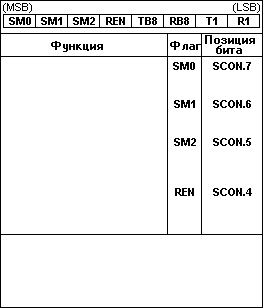 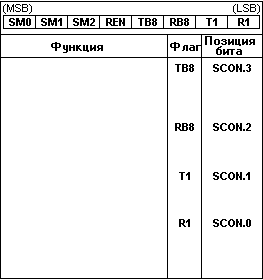 Биты управления режимом SM0 и SM1 программируют последовательный порт для работы в одном из четырех режимов.Режим 1 устанавливает UART интерфейс в режим приема/передачи 10-битового фрейма (8 бит данных, 1 стоп бит и 1 старт бит) при переменной скорости передачи.Данные для передачи и приема находятся в регистре буфера последовательного порта (SBUF). Запись в SBUF обновляет регистр передатчика, тогда как при чтении из SBUF считывается информация из буфера, который обновляется регистром приемника если/когда флаг RI сброшен.Приемник имеет два буфера, чтобы избежать переполнения, которое может произойти, если ЦП не ответит на прерывание приемника перед началом следующего фрейма.Бит разрешения приема (REN) служит для перезагрузки алгоритма начала/конца приема.Когда программа записывает в REN единицу (1), генератор скорости приема данных устанавливается в исходное состояние и обеспечивается возможность приема. Значение REN должно быть установлено при инициализации последовательного канала.Если значение REN равно нулю, прием запрещен.ЦП получает информацию, что область передатчика в SBUF пустая или область приемника заполнена, считывая значения T1 и R1 соответственно.Значения T1 и  R1 должны быть очищены программой обработки прерывания, чтобы не создавать непрерывного цикла прерывания ЦП.Так как запрос прерывания последовательного порта является результатьм логического сложения (ИЛИ) значений T1 и R1, эти биты должны быть последовательно опрошены, чтобы определить источник прерывания.Оборудование Лабораторный стенд PU-2000Печатная плата EB-153Комплект соединительных кабелей DL-20ОсциллографПерсональный компьютер Подключите EB-153 к PU-2000.Включите PU-2000. Порядок работыСледующая программа устанавливает Таймер №1 в режим генератора скорости передачи данных  со значением 2400 бод и определяет конфигурацию порта последовательной передачи данных.Данная программа передает значение символа ASCII "A" (41H) по TxD линии. Введите программу в память микрокомпьютера.АДРЕС       КОМАНДА                КОММЕНТАРИЙглавная программаE000	MOVDPTR,#FF20H	устанавливает указатель на адрес		 перехода T1E003	MOVA,#02H	LJMP кодE005	MOVX @DPTR,A	записывает JMP E100H в FF20HE006	INCDPTR	указывает на первый операндE007	MOVA,#E1H	старший разряд адресаE009	MOVX @DPTR,A	записывает первый операндE00A	INCDPTR	указывает на второй операндE00B	MOVA,#00H	младший разряд адреса E00D	MOVX @DPTR,A	записывает второй операндE00E	MOVB8H,#10H	определяет регистр IP, адрес B8H, T1		 высший приоритетE011	MOV 89H,#20H	определяет регистр TMOD, адрес 89H, 		режим 2- 8-битная перезагрузка(Продолжение программы.)АДРЕС       КОМАНДА                КОММЕНТАРИЙE014	MOV 8DH,#F3H	определяет регистр TH1, адрес 8DH, 		значение перезагрузки F3Hдля		скорости двоичной передачи=2400E017	MOV 98H,#40H	определяет регистр SCON, адрес 98H,		 режим 1 - запрещен приемник TI=1 E01A	MOV 88H,#40H	определяет регистр ТCON, адрес 88H,		 запускает Таймер 1E01D	MOVA8H,#90H	определяет регистр IE, адрес A8H,		 прерывание последовательного порта 		разрешеноE020	MOV 99H,#41H	устанавливает SBUF (99H) в "A"E023	LJMPE023H	ждет прерыванияпрограмма обработки прерыванийE100	MOV 99H,#41H	устанавливает SBUF (99H) в "A"E103	CLR 99HE102	RETI	возвращается из режима прерывания Подключите осциллограф к клемме TxD.Запустить программу с помощью команды GO.На экране осциллографа должен появиться сигнал асинхронного формата (8 битов данных, 1 стартовый импульс и 1 стоп импульс).Обратите внимание, что сигналы имеют логические уровни присущие RS-232, а не TTL уровни, и они инвертированы.Нажмите кнопку RESET, чтобы остановить программу. Запустите данную программу еще раз для другого ASCII символа.В этой части эксперимента система изменит передаваемые данные.Что произошло с линией связи?Теория - 1 Команды связи позволяет пользователю послать и получить данные через последовательный интерфейс RS-232 EB-153.Эти команды управляют работой UART в 8031.Последовательные данные ввода-вывода передаются или принимаются от микрокомпьютера EB-153 по кабелю связи.Другой конец этого кабеля должен быть подключен к последовательному порту COM1/COM2 персонального компьютера. Используются только три сигнала RS-232:TxD (передаваемые данные)RxD (принимаемые данные)GROUND (общий провод) Сигнал TxD ПК (контакт 2) должен быть подключен к сигналу RxD микрокомпьютера EB-153.Сигнал RxD ПК (контакт 3) должен быть подключен к сигналу TxD микрокомпьютера EB-153.Общий провод (контакт 5) должн быть связан с общим проводом микрокомпьютера EB-153.8031 обеспечивает подачу тактовых импульсов для своего внутреннего UART.Системная программа задает скорость передачи, равную 2400 бод. Эксперимент - 1 Присоедините коммуникационный кабель.Наберите команду UPLOAD на клавиатуре микрокомпьютера EB-153.Вставьте коммуникационную дискету в дисковод, если программа передачи данных не была скопирована на жесткий диск компьютера.Нажмите на иконку Приложение в правом нижнем углу.На экране компьютера появиться программа, которая предложит пользователю выполнить все необходимые последующие действия (задать имя файла, адрес и т.д.).Адреса указываются с помощью программы передачи данных, установленной на ПК. Скопируйте блок управляющей программы EB-153 в файл на жестком диске ПК.Наберите имя файла и нажмите OK.Выберите стартовый адрес 0000H и конечный адрес 0200H. Нажмите Apply (применить).Данные, находящиеся по адресу 0000H - 0200H будут переданы в файл на жестком диске ПК. Файл CN показывает файлы в шестнадцатеричном формате на экране ПК. Для вызова программы просто нажмите на иконку Application (Приложение) в правом нижнем углу экрана.Команда загрузки копирует программу находящуюся в файле на жестком диске ПК в память микрокомпьютера EB-153. Формат команды: DOWN.Адреса определяются с помощью программы передачи данных ПК. Чтобы загрузить программу, придерживайтесь следующего порядка действий:а)Подключите кабель для последовательной связи.б)Наберите команду DOWN на клавиатуре микрокомпьютера EB-153.в)Вставьте коммуникационную дискету в дисковод, если программа передачи данных не была скопирована на жесткий диск ПК. Команда "DO" выполняет загрузку вашего двоичного файла  в память EB-153, используя  последовательную связь с ПК.г)Нажмите иконку Application (Приложение) в правом нижнем углу.д)На экране компьютера появиться программы, которая сообщит пользователю о всех необходимых последующих действиях (задание имени файла, адреса и т.д.).Адреса определяются программой передачи данных, установленной на ПК.Скопируйте файл расположенный на жестком диске в ОЗУ EB-153.Укажите имя файла, который Вы хотите загрузить в ОЗУ и нажмите ОК.Выберите стартовый адрес E000 и конечный адрес E200. Нажмите Apply (Применить).Данные из указанного  файла будут переданы в ОЗУ.Просмотрите переданные данные с помощью команду CBYTE. Выключите PU-2000.Отключите ЕВ-153 от PU-2000.ВопросыВ чем разница между синхронной и асинхронной передачей?  Асинхронная передача данных добавляет старт бит и стоп бит к байту, и в ней нет синхронизующих сигналов. Синхронная передача данных добавляет стартовый бит и стоп бит к байту, и ей необходимы синхронизующие сигналы. Отличаются по скорости передачи. Каковы логические уровни сигналов RS-232? TTL уровни. "1" = +24V, "0" = 0V или наоборот. "1" = -12V,  "0" = +12V. Что такое скорость передачи информации? Величина, которая показывает скорость последовательной передачи (биты в секунду).Количество передаваемых байт (бит/секунда) Число стоп битов, добавленных к байтам данных. Лабораторная работа №10.(время выполнения 4 часа)« Изучение использования клавиатуры и дисплея»Цель работы:  1. Научиться писать программы для опроса клавиатуры.2. Научиться программировать встроенный модуль ЖК-дисплея. Оборудование Лабораторный стенд EB-2000  Печатная плата EB-153Комплект соединительных кабелей DL-20 Подключите EB-153 к PU-2000.Включите PU-2000. Порядок работыИСПОЛЬЗОВАНИЕ КЛАВИАТУРЫ EB-153 EB-153 имеет встроенную клавиатуру, которая позволяет пользователю вводить команды и данные. Клавиши клавиатуры составляют матрицу. Ее ряды и колонки подключены к программируемому  периферийному интерфейсу ППИ, как показано на следующем рисунке. 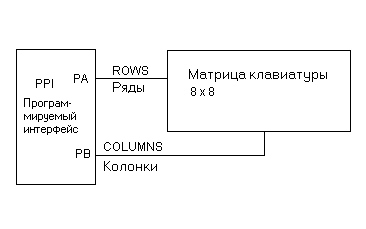 Рис. 1. Подключение клавиатурыСистемная программа выполняет следующие задачи:Генерирует импульсы сканирования рядов, которые подаются на ряды клавиатуры.Считывает состояние колонок клавиатуры и определяет нажатые клавиши.Устраняет эффект дребезга контактов нажатой кнопки.Преобразует скан-коды в АSCII символы. Нажатая клавиша определяется следующим образом:На одну из сигнальных линий колонок РВ подается "0", все остальные установлены в "1".Сигнальные линии рядов PA - это линии возврата сигнала. Если нажата клавиша, на соответствующей сигнальной линии ряда, считывается "0".Сканируя все колонки программа может определить нажатую клавишу.Следующая программа определяет нажатую клавишу и выдает на экран номера ряда и колонки нажатой клавиши. Пользователь может присвоить любое ASCII значение полученным скан-кодам. Программа клавиатуры АДРЕС       КОМАНДА                КОММЕНТАРИЙE000H	LCALLFF80H	очищает дисплейE003H	MOVDPTR, #0003H	устанавливает адрес Режима ППИE006H	MOVA, #99H	определяет выходы PA и PBE008H	MOVX @DPTR, A	устанавливает Режим ППИE009H	MOVR0, #00H	устанавливает в исходное положение		 указатели ряда и колонкиE00BH	MOVR1, #FEH	устанавливает в исходное состояние		 активную колонкуE00DH	MOVDPTR, #0001H	устанавливает адрес PBE010H	MOVA, R1	считывает данные колонки PBE011H	MOVX @DPTR, A	устанавливает активную колонкуE012H	MOVDPTR, #0000H	устанавливает адрес PAE015H	MOVXA, @DPTR	читает данные рядаE016H	CPLA	инвертирует данные рядаE017H	JNZ 0CH	определяет нажатую клавишуE019H	INCR0	увеличивает значение указателя 		колонки E01AH	MOVA, R1	получает новый указательE01BH	RLA	циклически сдвигает указатель 		колонкиE01CH	MOVR1, A	устанавливает новую активную		 колонкуE01DH	MOVA, R0	читает значение указателяE01EH	ADDA, #F8H	проверяет, последняя ли колонкаE020H	JZE7H	Если да, возвращается в начальное 		состояниеE022H	LJMPE00DH	если нет, проверяет следующую 		колонкуE025H	MOVR2, #00H	программа нажатой клавишиE027H	RRCA	ряд определенE028H	JC 04H	проверяет бит переносаE02AH	INCR2	следующий рядE02BH	LJMPE027H	продолжает(Продолжение программы)АДРЕС       КОМАНДА                КОММЕНТАРИЙE02EH	MOVA, R0	получает номер ряда E02FH	ADDA, #30H	преобразует в ASCIIE031H	MOVDPTR, #FF93H	указатель дисплеяE034H	MOVX @DPTR, A	отображает на дисплееE035H	MOVA, R0	получает номер колонкиE036H	ADDA, #30H	преобразует в ASCIIE038H	MOVDPTR, #FFA3H	указатель дисплеяE03BH	MOVX @DPTR, A	отображает на дисплееE03CH	MOVDPTR, #FF90H	отображает рядE03FH	MOVA, #52H	'R'E041H	MOVX @DPTR, A	определяет изображениеE042H	INCDPTR	следующее изображениеE043H	MOVA, #3DH	'=' E045H	MOVX @DPTR, A	определяетизображениеE046H	MOVDPTR, #FFA0H	отображаетколонкуE049H	MOVA, #43H	'C'E04BH	MOVX @DPTR, A	определяетизображениеE04CH	INCDPTR	следующееизображениеE04DH	MOVA, #3DH	'='E04FH	MOVX @DPTR, A	определяет изображениеE050H	LCALLFF83H	отображает ряд и колонкуE053H	LJMPE009H	возвращается к началу цикла Выполните программу.Нажимайте на разные клавиши и наблюдайте за номерами ряда и колонки отображемыми на экране.Сравните их с фактическим подключением клавиатуры, показанным на следующем рисунке. 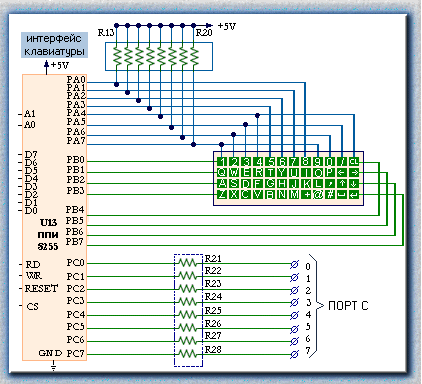 Подключение клавиатурыИСПОЛЬЗОВАНИЕ ДИСПЛЕЯ EB-153 ЖК матричный модуль, входящий в состав EB-153 позволяет отобразить 32 символа. Этот модуль имеет свой собственный контроллер и принимает от внешнего микропроцессора информацию о том, что необходимо отобразить и на какой позиции. Пользователь может прочитать или записать Управляющую Функцию (адрес 1001H и 1002H) или прочитать или записать Данные (адреса 1001Н - 1003Н).Набор команд используемый для работы ЖК дисплея приводится в следующей таблице. Следующая программа показывает, как использовать некоторые функции ЖК дисплея. Эта программа очищает дисплей и посылает ЖК модулю команды, чтобы отобразить весь набор символов. ЖК КОМАНДЫ 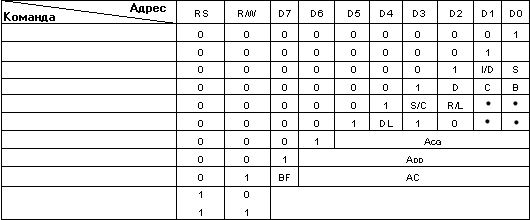 I/D=1 увеличение на 1	I/D=0 уменьшение на 1S=1 сдвиг индикации	S=0 фиксирование индикацииD=1 включить дисплей	D=0 выключить дисплей C=1 индикация курсора	C=0 выключить индикацию курсораB=1 символ на позиции курсора мигает	B=0 символ на позиции курсора  не мигаетS/C=1 сдвиг индикации	S/C=0 движение курсораR/L=1 сдвиг вправо	R/L=0 сдвиг влево DL=1 8 бит	DL=0 4 битаBF=1 в течении внутренней операции	BF=0 окончание внутренней операции6.Введите следующую программу. АДРЕС       КОМАНДА                КОММЕНТАРИЙE000H	MOVDPTR, #1000H	определяет адрес командыE003H	MOVA, #38H	устанавливает длину данных 8 битE005H	MOVX, @DPTR, A	записывает командуE006H	LCALLE200H	задержкаE009H	MOVDPTR, #1000H	определяет адрес командыE00CH	MOVA, #01H	очищает дисплейE00EH	MOVX @DPTR, A	записывает командуE00FH	LCALLE200H	задержкаE012H	MOVDPTR, #1000H	определяет адрес командыE015H	MOVA, #06H	устанавливает режим – увеличивает		 адрес на 1E017H	MOVX @DPTR, A	записывает командуE018H	LCALLE200H	задержка E01BH	MOVDPTR, #1000H	определяет адрес команды(Программа – продолжение)АДРЕС       КОМАНДА                КОММЕНТАРИЙE01EH	MOVA, #0CH	дисплей включен - курсор выключенE020H	MOVX @DPTR, A	записывает командуE021H	LCALLE200H	задержкаE024H	MOVDPTR, #E100H	устанавливает данные дисплеяE027H	MOVXA, @DPTR	считывает значение счетаE028H	MOVR7,A	записывает A в R7E029H	ANLA,#E0H	проверяет данные в AE02BH	JNZ 02H	переходит, если А больше чем 20HE02DH	MOVR7,#20H	записывает 20H в R7E02FH	MOVA,R7	перемещает значение  R7 в AE030H	INCA	увеличивает счет на 1E031H	ANLA,#7FH	ограничивает счет E033H	MOVX @DPTR, A	Сохраняет счетE034H	DPTR, #1001H	Записывает указатель данныхE037H	MOVX @DPTR, A	Отображает счетE038H	LCALLE200H	ЗадержкаE03BH	LJMPE024H	Возвращается в начало цикла E200H	MOVDPTR, #FFC0H	Устанавливает указатель на 		задержку программыE203H	MOVA, #01H	Определяет постоянную задержкиE205H	MOVX @DPTR, A	Записывает постояннуюE206H	LCALLFF8CH	Подпрограмма задержкиE209H	RETI	Возвращается в программу 7.Программа задержки (адрес E200H) упрощает программу и позволяет обойтись без проверки флага готовности дисплея.Выполните программу  и проследите за символами, появляющимися на ЖК дисплее. Вы можете сравнить их с таблицей символов ЖК дисплея.Заметьте, что задержка между отображением строк обусловлена загрузкой информации во внутреннее ОЗУ ЖК.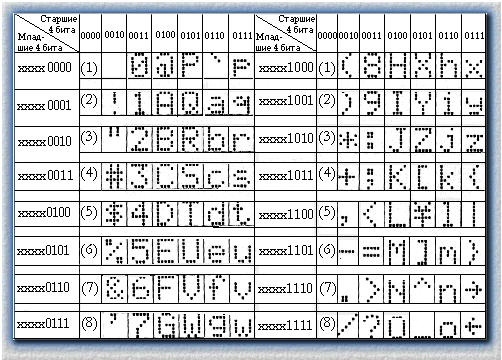 Таблица знакогенератора ЖК дисплеяВопросыСколько контактов порта необходимо, чтобы сканировать матрицу из 64 клавиш? 8 12 16 64 Почему на схеме подключения клавиатуры, выходы Порта А соединены с шиной питания через резисторы?  Они устанавливают все невыбранные входы в "0". Они устанавливают все невыбранные входы в "1". Они устанавливают все выходные линии в «1»Лабораторная работа №11.(время выполнения 4 часа)«Определение поврежденного участка цепи с помощью измерительных приборов»Цель работы:1.Научиться отыскивать неисправности при обслуживании оборудования2.Исследовать неисправные системы     3.Проверка предполагаемого поврежденного участка цепи для нахождения неисправных элементов. Теория В режиме теста, PU-2000 автоматически имитирует одну из четырех неисправностей в схеме. У вас есть три попытки и 20 минут, чтобы определить местоположение каждой неисправности.Максимальное количество баллов 24 (за каждый ответ), Вы получите, если ответите правильно с первой попытки.Если Вы отвечаете правильно со второй попытки, Вы получаете 16 баллов и с третьей попытки - 8 баллов.Вы получите еще 4 балла, если определите все ошибки менее чем за 16 минут. Если вы не определите ошибки после трех попыток или не уложитесь в 20 минут, на экране на несколько секунд высветится правильный ответ.После этого начнется новый отсчет времени для поиска следующей ошибки.Для определения поврежденного участка проверяйте выходы участков схемы.Определив поврежденный участок схемы, найдите поврежденный элемент. Оборудование Лабораторный стенд PU-2000 Печатная плата EB-153ОсциллографПодключите EB-153 к PU-2000.Включите стенд PU-2000.Перед включением режима ТЕSТ, установите переключатели 0 - 3 в положение"ON". Порядок работыСледующая программа считывает логические состояния переключателей, подключенных к Порту 1 8031 и передает эти значения Порту С ППИ и светодиодам: бит7, бит 6, бит 5 и бит 4. Введите программу, представленную далее.     АДРЕС       КОМАНДА                КОММЕНТАРИЙE000H	MOVDPTR,#0003H	устанавливает указатель данных на		 адрес режима ППИE003H	MOVA,#80H	определяет Порт С как выходнойE005H	MOVX @DPTR,AE006H 	MOVDPTR,#0002H 	устанавливает указатель данных		 ППИ-Порт CE009H 	MOVA,90H	считывает значение Порта 1E00BH 	MOVX @DPTR,A 	передает Порту СE00CH 	MOVC,93H 	читает бит 3 и передает биту 7E00EH	MOV 97H,CE010H	MOVC,92H	читает бит 2 и передает биту 6E012H	MOV 96H,CE014H	MOVC,91H	читает бит 1 и передает биту 5E016H	MOV 95H,CE018H	MOVC,90H	читает бит 0 и передает биту 4E01AH	MOV 94H,CE01CH	LJMPE000H	переходит к начальному адресу Выполните эту программу.Эта программа активирует Порт С и Порт 1 и позволяет вам найти ошибки в Порте С и Порте 1 (другие ошибки могут проявиться в разных частях печатной платы).Измените положение переключателей подключенных к Порту 1 и пронаблюдайте за сигналом с помощью осциллографа.На следующем экране вы можете выбрать тип ошибки. Нажмите кнопку RESET, чтобы остановить программу.Выключите лабораторный стенд. АДРЕС        ДАННЫЕ     ASCII символFF90H                 30H             0FF91H                 31H             1FF92H                 32H             2FF93H                 33H             3FF94H                 34H             4FF95H                 35H             5 FF96H                 36H             6FF97H                 37H             7FF98H                 38H             8FF99H                 39H             9FF9AH                41H             AFF9BH                42H             BFF9CH                43H             CFF9DH                44H              DFF9EH                45H              EFF9FH                46H              FАДРЕС        ДАННЫЕ     ASCII символFFA0H                61H              aFFA1H                62H              bFFA2H                 63H             cFFA3H                 64H             dFFA4H                 65H             eFFA5H                 66H             fFFA6H                 67H             gFFA7H                 68H             hFFA8H                 69H             iFFA9H                 6AH             jFFAAH                6BH             kFFABH                6CH             lFFACH                6DH             mFFADH                6EH             nFFAEH                6FH              oFFAFH                70H               pАДРЕСКОМАНДАКОММЕНТАРИЙE000HMOV DPTR,#0000Hустановка указателя адреса на 0000HE003HCLR AочисткааккумулятораE004HMOVC A,@A+DPTRчитает первый байт кодаE005HMOV DPTR,#E100Hустановка указателя адреса на E100HE008HMOVX @DPTR,Aзапись байта во внешнее ОЗУE009HMOV DPTR,#0001Hустановка указателя адреса на 0001HE00CHCLR Aочистка аккумулятораE00DHMOVC A,@A+DPTRчитает второй байт кодаE00EHMOV DPTR,#E101Hустановка указателя адреса на E101HE011HMOVX @DPTR,Aзапись байта во внешнее ОЗУE012HMOV DPTR,#0002Hустановка указателя адреса на 0002HE015HCLR Aочистка аккумулятораE016HMOVC A,@A+DPTRчитает третий байт кодаE017HMOV DPTR,#E102H установка указателя адреса на E102HE01AHMOVX @DPTR,Aзапись байта во внешнее ОЗУE01BH LJMP E01BHостановкаИсточник прерыванияОписаниеНачальный аресАдрес перехода управляющей программыЭЛЕМЕНТОПИСАНИЕ НЕИСПРАВНОСТИПорт 1 -Бит 0Переключатель отключенПорт 1 -Бит 1Переключатель отключенПорт 1 -Бит 2Переключатель отключенПорт 1 -Бит 3Переключатель отключенПорт 1 -Бит 4Светодиод отключен или подключен к "0"Порт 1 -Бит 5Светодиод отключен или подключен к "0"Порт 1 -Бит 6Светодиод отключен или подключен к "0"Порт 1 -Бит 7Светодиод отключен или подключен к "0"кнопка INTRАктивируется самопроизвольнокнопка INTRОтключенПорт C -Бит 0ОтключенПорт C -Бит 1ОтключенПорт C -Бит 2ОтключенПорт C -Бит 3ОтключенПорт C -Бит 4ОтключенПорт C -Бит 5ОтключенПорт C -Бит 6ОтключенПорт C -Бит 7ОтключенTxDПодключен к  "0" вместо "-8V"RxDПодключен к  "0"Порт C -Бит 0Закорочен на "землю"Порт C -Бит 1Закорочен на "землю"Порт C -Бит 2Закорочен на "землю"Порт C -Бит 3Закорочен на "землю"Порт C -Бит 6Закорочен на "землю"Порт C -Бит 7Закорочен на "землю"